МИНИСТЕРСТВО МОНТАЖНЫХ И СПЕЦИАЛЬНЫХ СТРОИТЕЛЬНЫХ РАБОТ СССРИНСТРУКЦИЯ ПО ЗАГОТОВКЕ И МОНТАЖУ ОТКРЫТЫХ БЕСТРУБНЫХ ЭЛЕКТРОПРОВОДОКВСН 180-84ММСС СССРМОСКВА ИНФОРМЭЛЕКТРО 1985Инструкция разработана ВНИИПроектэлектромонтажом.Приведены требования к заготовке и монтажу открытых беструбных электропроводок напряжением до 1000 В, прокладываемых внутри промышленных зданий и сооружений организациями Минмонтажспецстроя СССР.Инструкция предназначена для мастеров, бригадиров и электромонтажников, связанных с монтажом электропроводок, а также может быть использована инженерно-техническим персоналом проектных и эксплуатационных организации.С выходом в свет настоящей Инструкции отменяется "Инструкция по заготовке и монтажу открытых беструбных электропроводок"1. ОБЩИЕ ПОЛОЖЕНИЯ1.1. Инструкция распространяется на монтаж открытых беструбных электропроводок напряжением до 1000 В, прокладываемых внутри промышленных зданий и сооружений с нормальной средой изолированными проводами всех сечений, а также небронированными силовыми кабелями сечением до 16 мм2 на лотках, в коробах, на тросах, непосредственно по основаниям и на изоляторах.Инструкция не распространяется на монтаж электропроводок в жилых и культурно-бытовых зданиях, а также во взрывоопасных и пожароопасных зонах.1.2. Открытые беструбные электропроводки должны быть выполнены в соответствии с требованиями СНиП III-33-76* "Правила производства и приемки работ. Электротехнические устройства" и "Правил устройства электроустановок" (ПУЭ).1.3. Крепление кабелей с металлической оболочкой и незащищенных проводов металлическими скобами необходимо выполнять с эластичными изоляционными прокладками толщиной не менее 0,3 мм, выступающими из-под скобы с обеих сторон не менее чем на 1,5 - 2 мм.При непосредственном креплении незащищенных проводов и кабелей с металлической оболочкой к несущей полосе, струне, тросу эластичные изоляционные прокладки должны устанавливаться в местах креплений между проводниками и полосой, струной или тросом (рис. 1).1.4. Кабели с пластмассовой или резиновой оболочкой, а также защищенные провода крепятся без эластичных прокладок.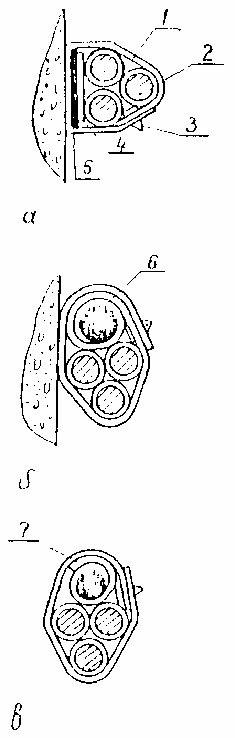 Рис. 1. Крепление незащищенных проводов к несущим полосам, струнам и тросу монтажной лентойа - на полосе; б - на струне; в - на тросе;1 - лента; 2 - провод; 3 - кнопка; 4 - прокладка изоляционная; 5 - полоса; 6 - струна или трос; 7 - труба (отрезок) изоляционная1.5. Для выполнения ответвлений без разрезания проводов магистральной линии должны применяться ответвительные сжимы.1.6. Радиусы изгиба проводов и кабелей должны быть не менее указанных в табл. 1.1.7. Все крепления, поддерживающие защитные конструкции и детали электропроводок, из черных металлов должны иметь защитное антикоррозийное покрытие.1.8. Провода и кабели, прокладываемые на лотках и в коробах, должны иметь маркировку в начале и конце трассы, а кабели - также и на поворотах, ответвлениях и в местах подключения к электрооборудованию.Таблица 1Наименьшие радиусы изгиба проводов и кабелей1 Наружный диаметр провода или кабеля.2. РАБОЧАЯ ДОКУМЕНТАЦИЯ2.1. Рабочая документация, передаваемая электромонтажной организации, должна быть выполнена в соответствии с требованиями "Правил устройства, электроустановок", государственных стандартов системы проектной документации для строительства (ГОСТ СПДС), "Инструкции о составе и оформлении электротехнической рабочей документации для промышленного строительства" (ВСН-381-85), согласованной с Госстроем СССР.2.2. Для монтажа открытых беструбных электропроводок в составе основного комплекта рабочих чертежей необходимо иметь следующие чертежи: электрических схем (схемы подключения); расположения электрооборудования и прокладки электрических сетей; установки электрооборудования и конструкций для прокладки электрических сетей; а также кабельный журнал.2.3. На чертежах расположения электрооборудования и прокладки электрических сетей должны быть указаны привязки электрооборудования и электрических сетей к координационным сетям, а также отметки их трасс.3. ОРГАНИЗАЦИЯ И ПРОИЗВОДСТВО РАБОТ3.1. Монтаж открытых беструбных электропроводок должен производиться в два этапа.3.2. К первому этапу относятся следующие работы:а) на объекте монтажа: разметка трасс электропроводок и производство предварительных замеров; контроль выполнения борозд, ниш и проходов согласно проекту и, в случае необходимости, их пробивка; приемка подготовленных строительных трасс для электропроводок; установка закладных деталей, не предусмотренных в строительных чертежах;б) составление эскизов и ведомостей группой подготовки производства (ГПП) для выдачи заказов мастерским электромонтажных заготовок (МЭЗ);в) в МЭЗ: подготовительные мероприятия (подготовка оборудования, инструмента и приспособлений и т.д.); заготовка крепежных деталей и изготовление нетиповых конструкций; комплектация электропроводок.3.3. На втором этапе непосредственно на объекте выполняются следующие монтажные работы: установка всех несущих конструкций и узлов креплений, а также установка лотков и коробов, монтаж проводов и кабелей и подключение их к электрооборудованию.3.4. Разметку трасс электропроводок следует производить на основании данных проекта, совмещая эту работу с предварительными замерами.Предварительные замеры, а также сверка строительной части объекта с рабочими чертежами должны производиться в основном работниками ГПП.На основании проведенных замеров должны быть составлены эскизы и ведомости с целью выдачи заказов на заготовку и комплектацию электропроводок в МЭЗ на технологических поточных линиях и стендах.3.5. Порядок разметки должен быть следующим: наметить места установки распределительных устройств, светильников и других электроприемников, а также выключателей и розеток; трассу электропроводки; места установки ответвительных коробок, концевых, угловых и промежуточных креплений несущих тросов и струн; места установки на основаниях отдельных креплений проводов и кабелей (скоб, бандажей, полосок, держателей).При установке на основаниях таких креплений сначала намечаются места их установки у коробок, электроприемников, на поворотах и у проходов, а затем - на промежуточных участках, на равных расстояниях друг от друга в соответствии с нормами на крепления.При параллельной прокладке по основаниям нескольких групп проводов или кабелей разметку следует выполнять отдельно для каждой группы кабелей, закрепляемых одной скобой, держателем или полоской.При разметке трасс электропроводок на конструкциях с изоляторами, на лотках, в коробах размечаются места установки поддерживающих конструкций, кронштейнов, скоб и точек их крепления к основаниям и строительным элементам зданий.Отметки необходимо выполнять от плоскости пола, потолка или каких-либо частей стен, колонн, ферм, балок и т.п., находящихся на одном уровне. Допускается пользоваться отметками по высоте, наносимыми на различных элементах здания строительной организацией.Разметка трасс должна выполняться с помощью набора инструментов и приспособлений для замерщика типа НИЗ. Кроме того, при разметке необходимо применять оптические приборы, шесты и разметочные рамки с отвесами и шнурами (для разметки с пола).Разметка производится мелом, углем, синькой в порошке, плотничным карандашом.Отметки осей на основаниях должны наноситься по рейке с помощью шнура, натертого мелом, углем или синькой, а на конструкциях - по уровню или отвесу мелом.4. ЭЛЕКТРОПРОВОДКИ НА ЛОТКАХ4.1. На лотках следует прокладывать провода сечением менее 120 мм2 и кабели сечением жил до 16 мм2. Допускается прокладывать провода и кабели больших сечений при совпадении их трасс с проводами и кабелями указанных выше сечений.4.2. Лотки выпускается двух типов: перфорированные и сварные. Перфорированные лотки НЛ5 и НЛ10 (рис. 2) изготовляются соответственно шириной 50 и 100 мм1, сварные НЛ20 и НЛ40 (рис. 3) - соответственно шириной 200 и 400 мм.Длина лотков 2; 2,5 и 3 м.1 На одном конце лотков НЛ5, НЛ10 соединитель приварен.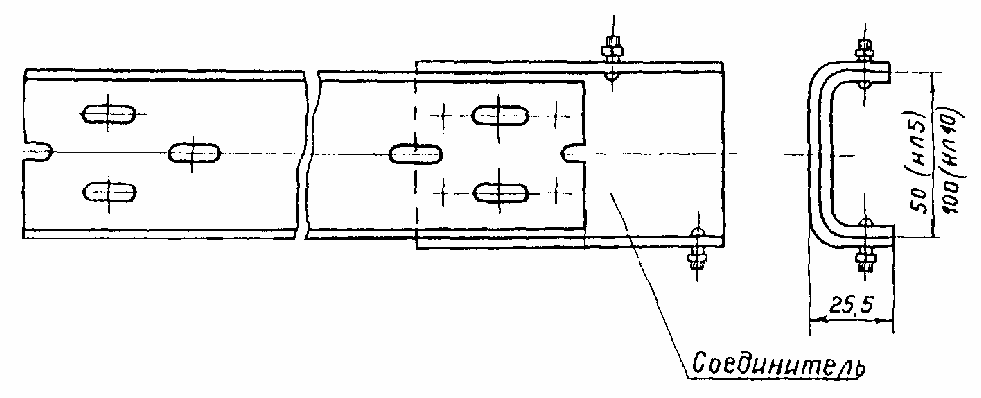 Рис. 2. Перфорированные лотки НЛ5, НЛ10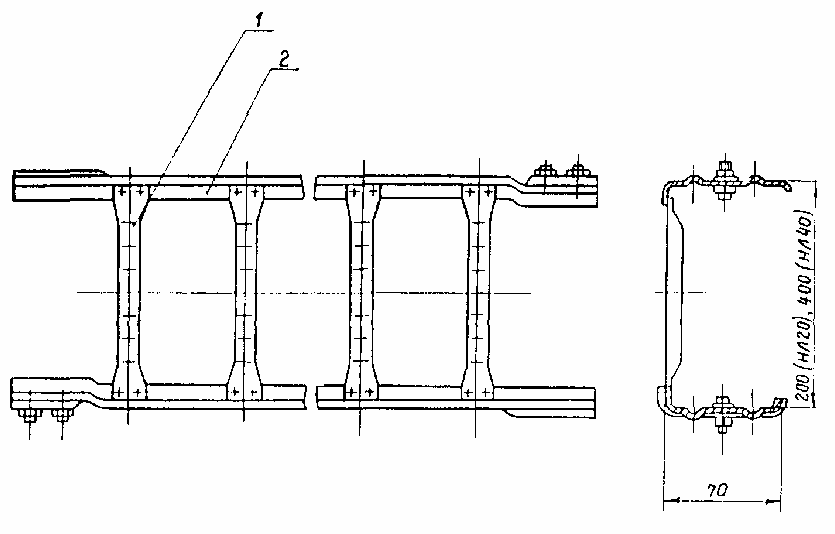 Рис. 3. Сварные лотки НЛ20, НЛ401 - планка; 2 - борт4.3. Лотки устанавливаются как в вертикальной, так и горизонтальной плоскостях вплотную к стенам и на сборных кабельных конструкциях (стойках, полках, подвесках), в состав которых входят готовые для сборки элементы, обеспечивающие создание трассы с необходимыми поворотами и разветвлениями (рис. 4 - 10), а также на полках и конструкциях, изготовляемых в МЭЗ по чертежам (рис. 11 - 18).4.4. Перфорированные лотки применяются для выполнения магистральных участков сети, стояков, мостиков, ответвлений и спусков от основных лотковых трасс при подводе кабелей и проводов к различного рода электроприемникам.4.5. Расстояния между точками крепления лотков и между опорными конструкциями должны быть не более 2 м.4.6. Допустимая удельная нагрузка на лотки при расстоянии между опорами 2000 мм составляет: для перфорированных лотков шириной прямой секции 50 мм - 50 Н/м, шириной 100 мм - 100 Н/м; для сварных лотков шириной 200 мм - 300 Н/м, шириной 400 мм - 600 Н/м. Кроме того, сварные лотки рассчитаны на дополнительную сосредоточенную нагрузку 800 Н, приложенную в середине пролета.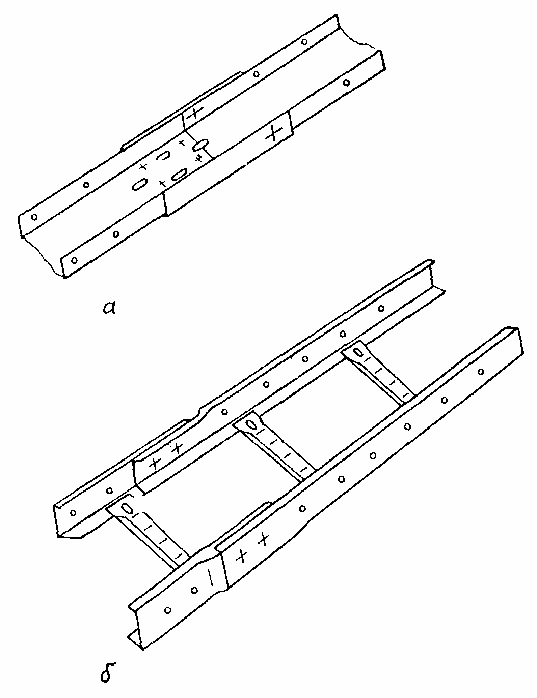 Рис. 4. Соединение прямых лоткова - лотки НЛ5, НЛ10; б - лотки НЛ20, НЛ404.7. Соединения секций лотков всех типов должны выполняться с помощью стандартных резьбовых крепежных изделий (рис. 4).4.8. Для обеспечения надежного электрического контакта в местах соединения элементов лотков устанавливают заземляющие шайбы острыми выступами непосредственно к окрашенной поверхности.4.9. Соединения секций лотков в одной плоскости должны выполняться: прямых однотипных НЛ5 или НЛ10 - с помощью соединителей в виде швеллеров (рис. 4, а), НЛ20 или НЛ40 - путем ввода одной секции в другую на 135 мм и скрепления стандартными крепежными изделиями (рис. 4, б).При изменении ширины трассы сварных лотков применяют переходные соединители НЛ-СП (рис. 5).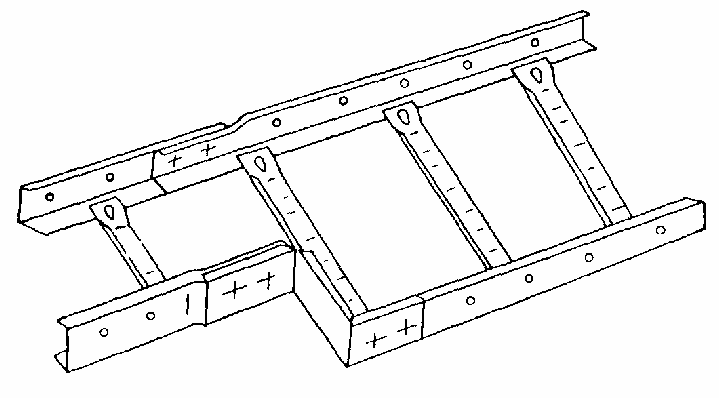 Рис. 5. Соединение лотков НЛ20 и НЛ40 с помощью соединителя переходного НЛ-СП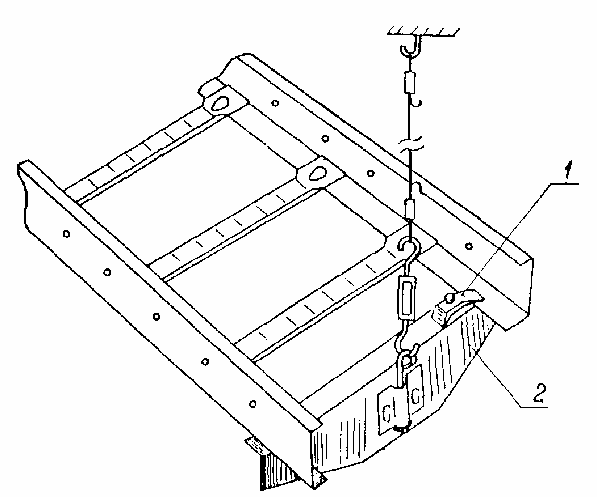 Рис. 6. Крепление лотка НЛ20 (НЛ40) с помощью подвески НЛ-ПВ и прижима НЛ-ПР1 - прижим НЛ-ПР; 2 - подвеска НЛ-ПВ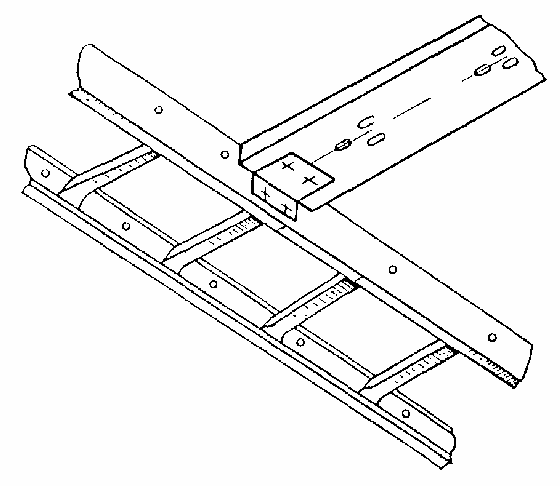 Рис. 7. Соединение лотков НЛ20 (НЛ40) и НЛ10 (НЛ5)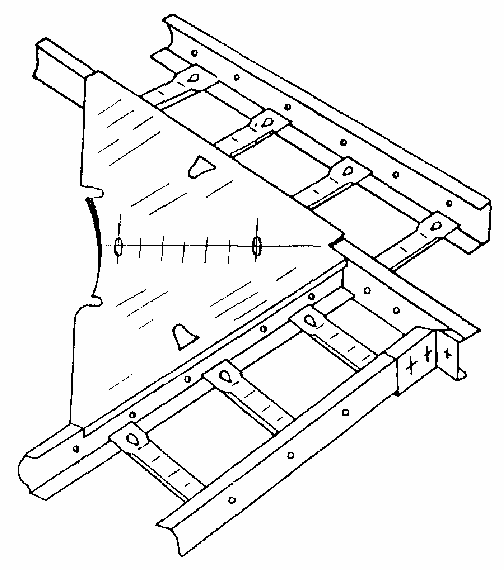 Рис. 8. Поворот лотков магистрали в горизонтальной плоскости с помощью лотка углового НЛ-У45, НЛ-У95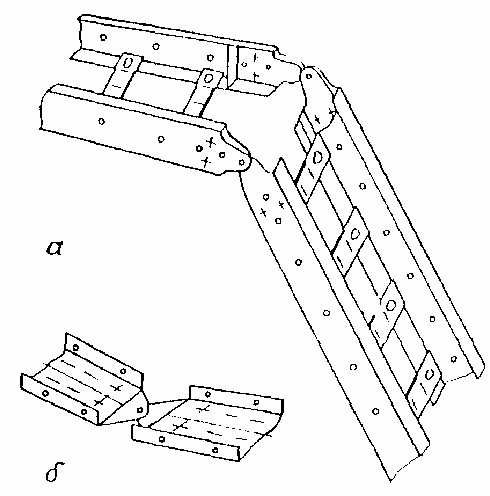 Рис. 9. Поворот лотковой магистрали с помощью соединителей шарнирных НЛ-СШ в вертикальной плоскостиa - лотки НЛ20, НЛ40; б - лотки НЛ5, НЛ104.10. Для выполнения перехода трассы с одного уровня на другой под углом до 90є, а также для отвода проводников к отдельно стоящим электроприемникам применяют шарнирные соединители НЛ-СШ (рис. 9).4.11. Поворот трассы лотков НЛ20 и НЛ40 в горизонтальной плоскости на угол до 90є выполняется с помощью переходных соединителей НЛ-СП, изогнутых по надрубам на необходимый угол и закрепляемых, на бортах прямых секции лотков (рис. 10, а). Поворот трассы лотков НЛ5, НЛ10 в горизонтальной плоскости выполняется с помощью шарнирного соединителя НЛ-СШ (рис.10, б).4.12. В случае если радиус поворота прокладываемого проводника превышает ширину лотка, на борта соединяемых под прямым углом секций устанавливают угловые секции НЛ-У45 - для радиуса поворота до 450 мм; НЛ-У95 - для радиуса поворота до 950 мм (рис. 8).4.13. Повороты, ответвления, обходы выступов и препятствий, пересечения, переходы лотков с одной ширины на другую и с одной отметки на другую и т.д. должны выполняться с помощью специальных секций заводского изготовления (рис. 7 - 10) или изготовляемых в МЭЗ по типовым проектам (рис. 11 - 17).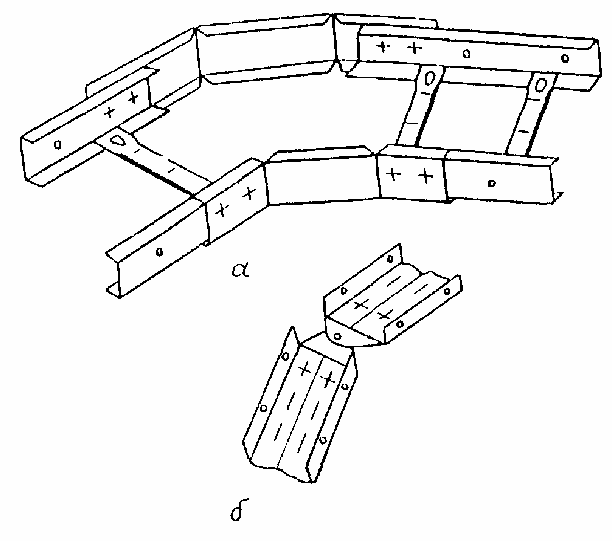 Рис. 10. Поворот лотковой магистрали с помощью соединителей переходных НЛ-СП и соединителей шарнирных НЛ-СШ в горизонтальной плоскостиа - лотки НЛ20, НЛ40; б - лотки НЛ5, НЛ10При невозможности установки навесных опорных конструкций лотки могут устанавливаться на стойках, закрепленных на полу помещения (рис. 18).4.14. Крепление лотков НЛ20, НЛ40 к кабельным конструкциям должно выполняться с помощью прижимов НЛ-ПР (рис. 20 и 24). Крепление лотков НЛ5, НЛ10 на основаниях и полках должно выполняться с помощью стандартных резьбовых крепежных изделий (рис. 21).4.15. Для крепления лотков к точкам, расположенным выше лотковой трассы, используется подвеска НЛ-ПВ (рис. 6, 19), которая устанавливается под прямой секцией перпендикулярно или под углом к бортам в зависимости от ширины секции. Затем с помощью стальной проволоки или троса, проходящих через середину прямой секции, подвеска соединяется с точкой крепления.4.16. Лотки должны быть закреплены на поворотах, подъемах, спусках, пересечениях, ответвлениях, обходах выступов и препятствий и в местах соединения лотков разной ширины.4.17. Опорные конструкции должны быть закреплены с помощью дюбелей-гвоздей и дюбелей-винтов, забиваемых строительно-монтажным пистолетом, а также с помощью обхватывающих и зажимных конструкций или сваркой.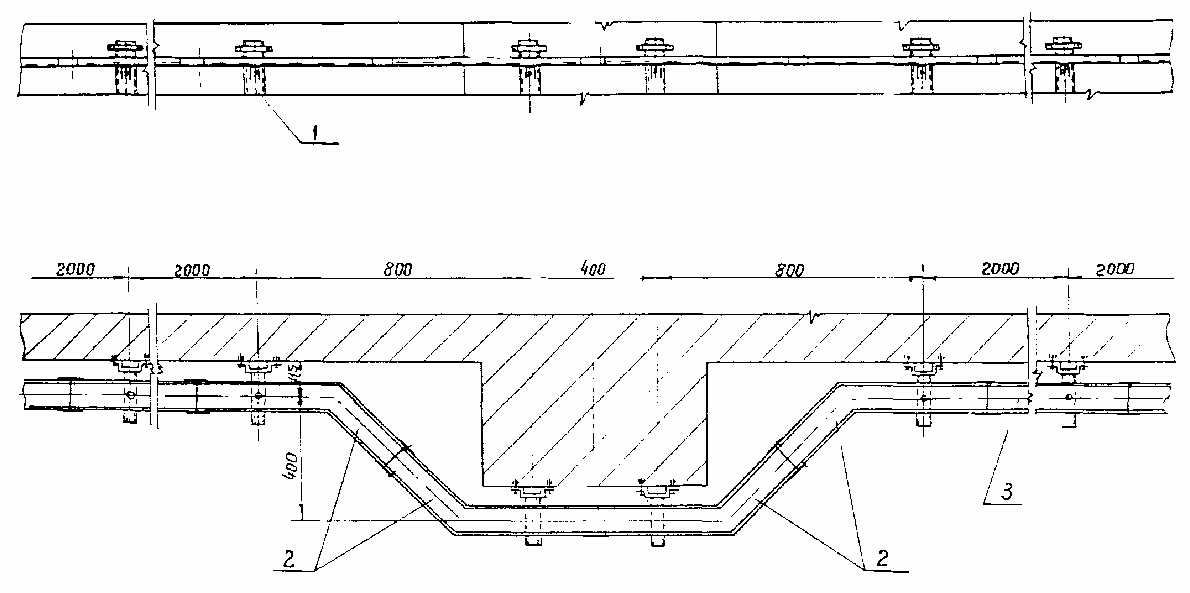 Рис. 11. Обход выступов при горизонтальной прокладке лотков НЛ10-П2 (НЛ5, НЛ10)1 - конструкция кабельная; 2 - секция угловая горизонтальная; 3 - лоток НЛ10-П2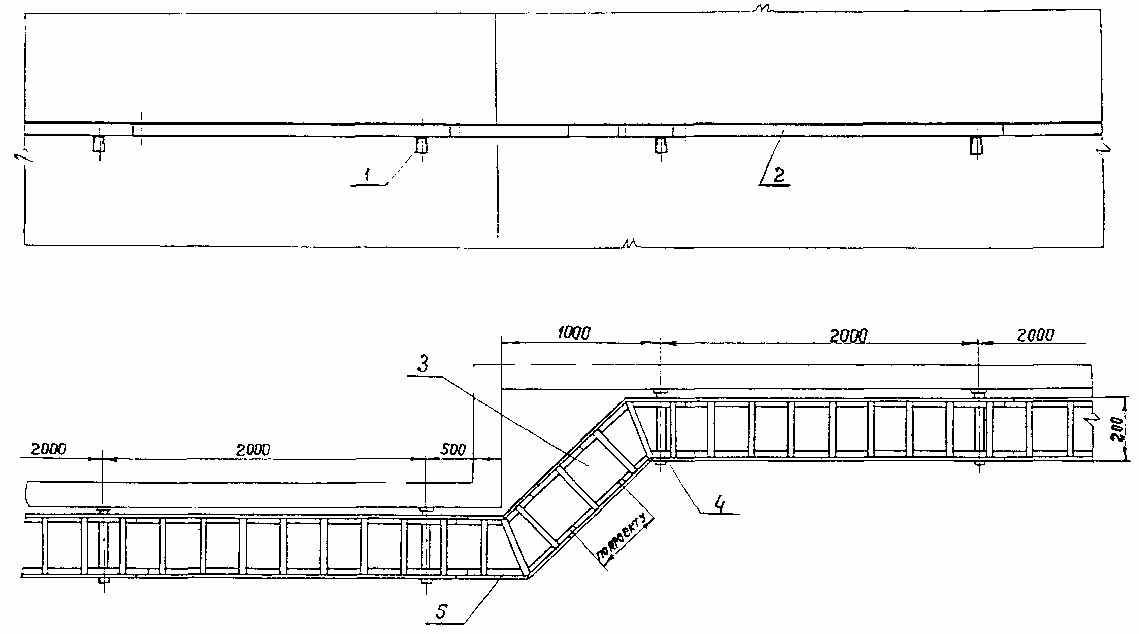 Рис. 12. Обход выступов при горизонтальной прокладке лотков НЛ20-П2 (НЛ20, НЛ40)1 - конструкция кабельная; 2 - лоток НЛ20-П2; 3 - вставка прямая; 4 - прижим НЛ-ПР; 5 - вставка угловая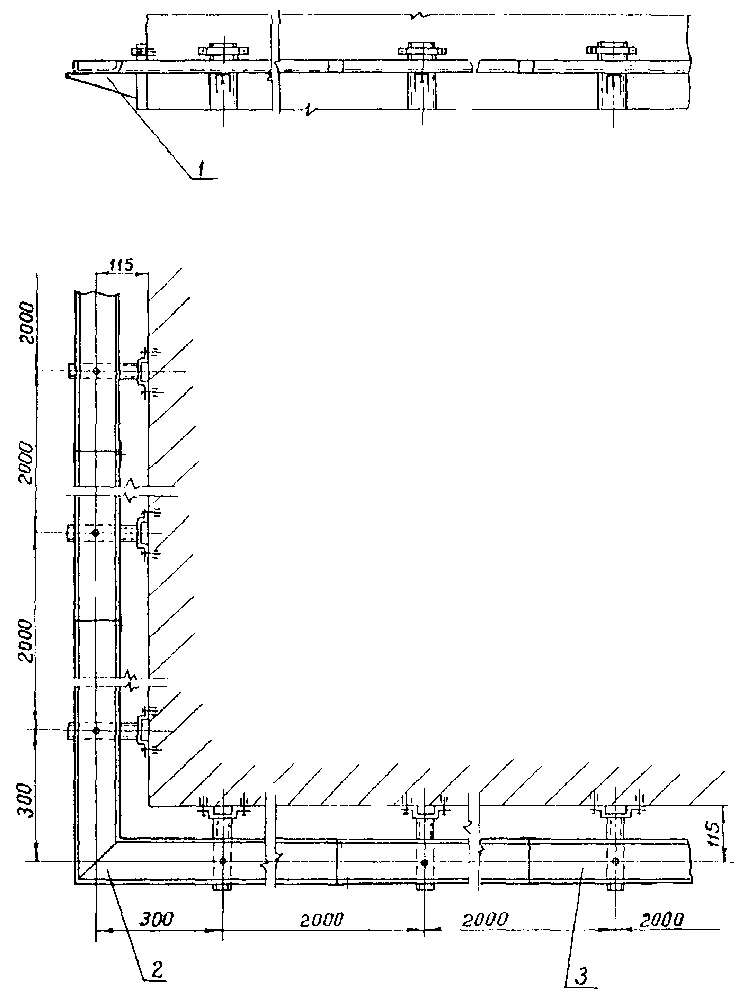 Рис. 13. Обход внешнего угла при горизонтальной установке лотков НЛ10-П2 (НЛ5, НЛ10)1 - конструкция кабельная; 2 - секция угловая; 3 - лоток НЛ10-П2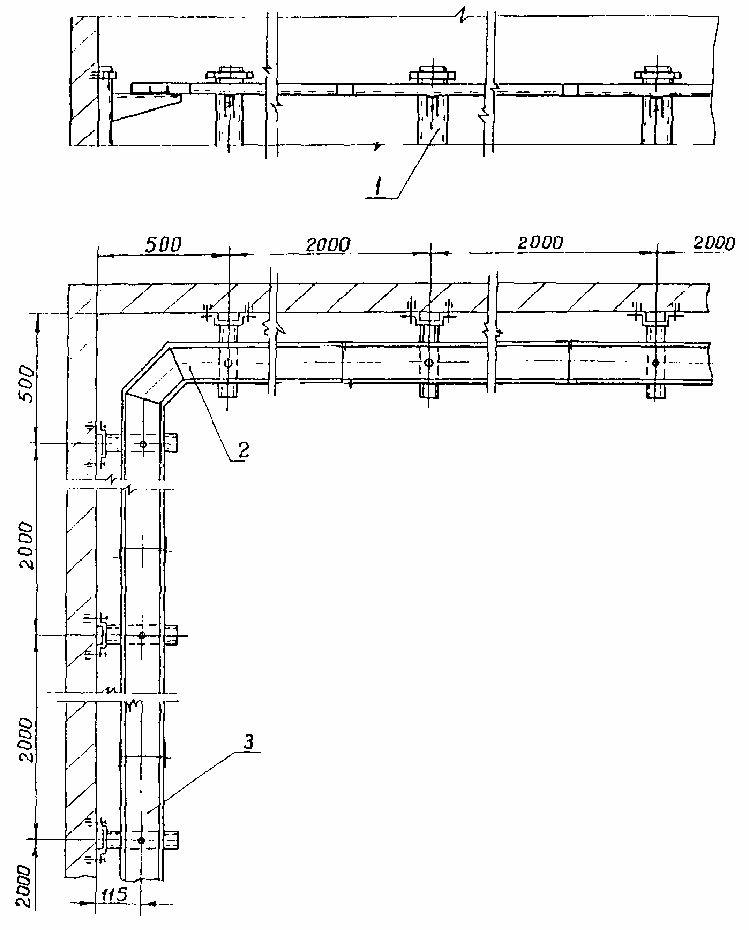 Рис. 14. Обход внутреннего угла при горизонтальной установке лотков НЛ10-П2 (НЛ5, НЛ10)1 - конструкция кабельная; 2 - секция угловая горизонтальная; 3 - лоток НЛ10-П2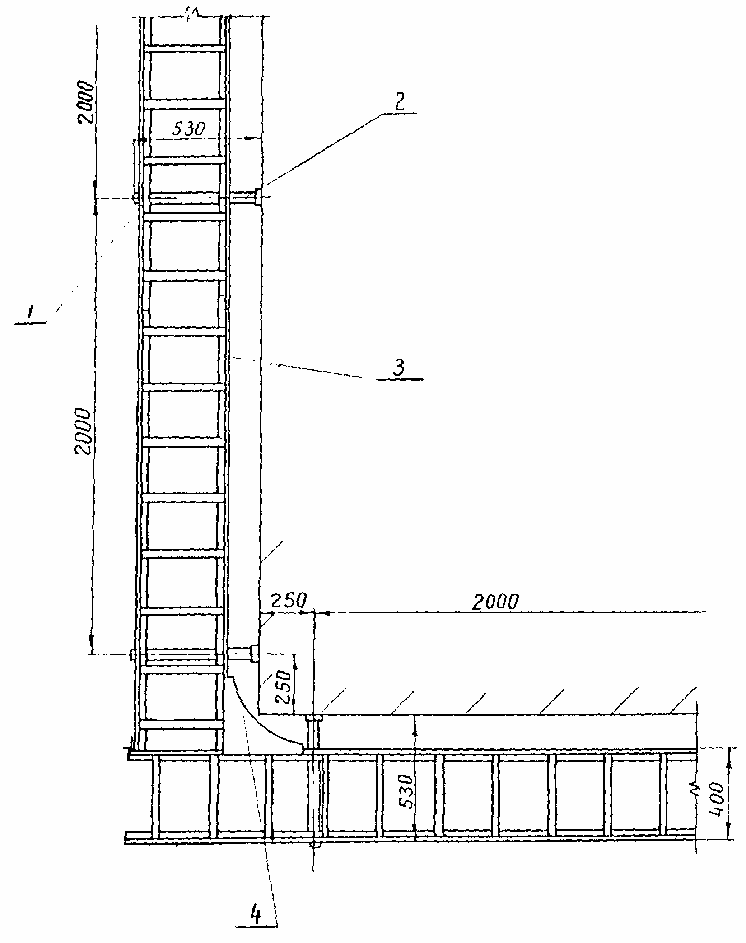 Рис. 15. Обход внешнего угла при горизонтальн прокладке лотков НЛ40-П2 (НЛ20, НЛ40)1 - прижим НЛ-ПР; 2 - конструкция кабельная; 3 - лоток НЛ40-П2; 4 - лоток угловой НЛ-У45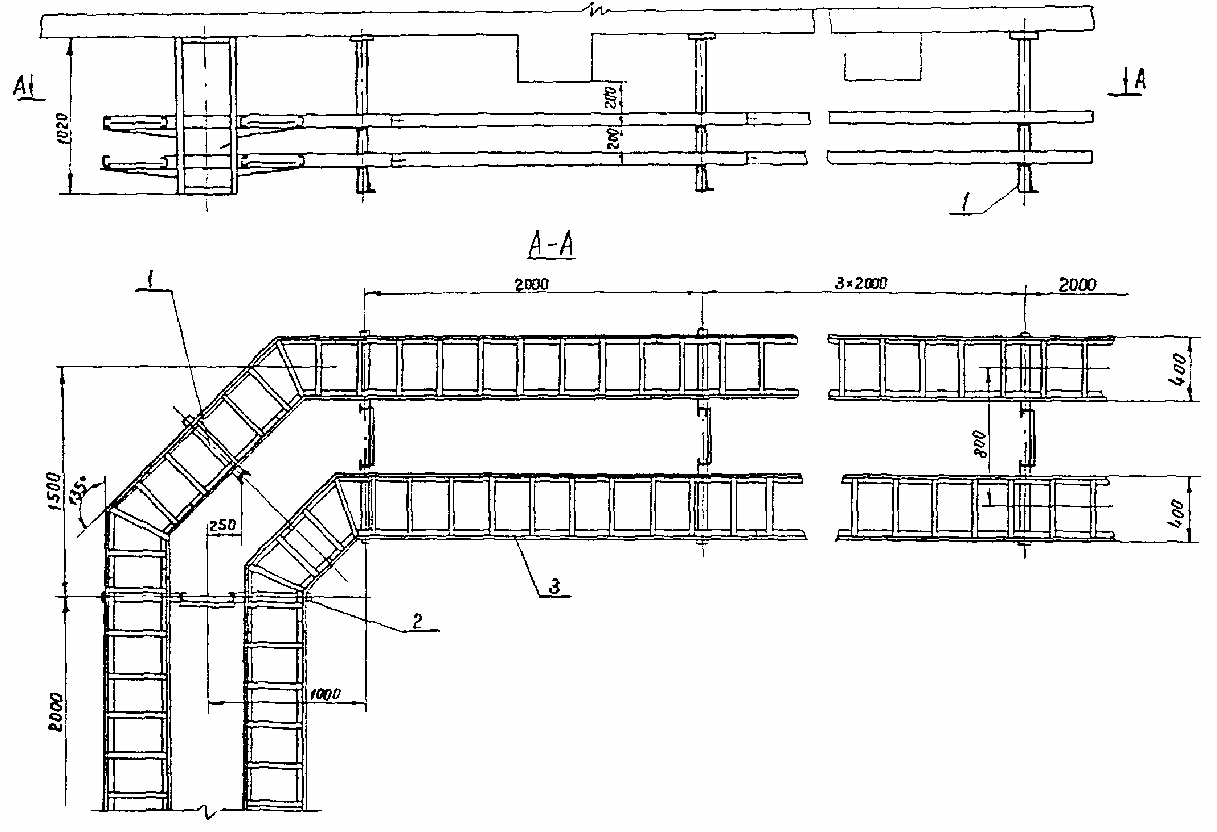 Рис. 16. Прокладка лотков НЛ40-П2 (НЛ20, НЛ40) под перекрытием1 - конструкция кабельная; 2 - прижим НЛ-ПР; 3 - лоток НЛ40-П2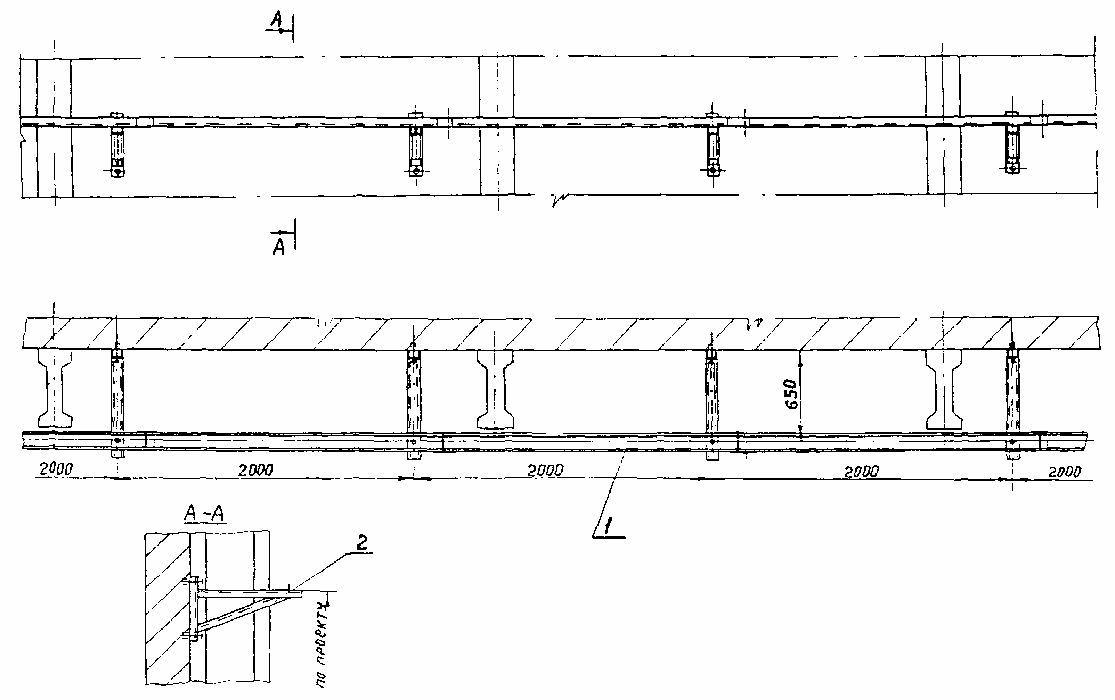 Рис. 17. Горизонтальная установка лотков НЛ10-П2 (НЛ5, НЛ10) на расстоянии от стены1 - лоток НЛ10-П2; 2 - конструкция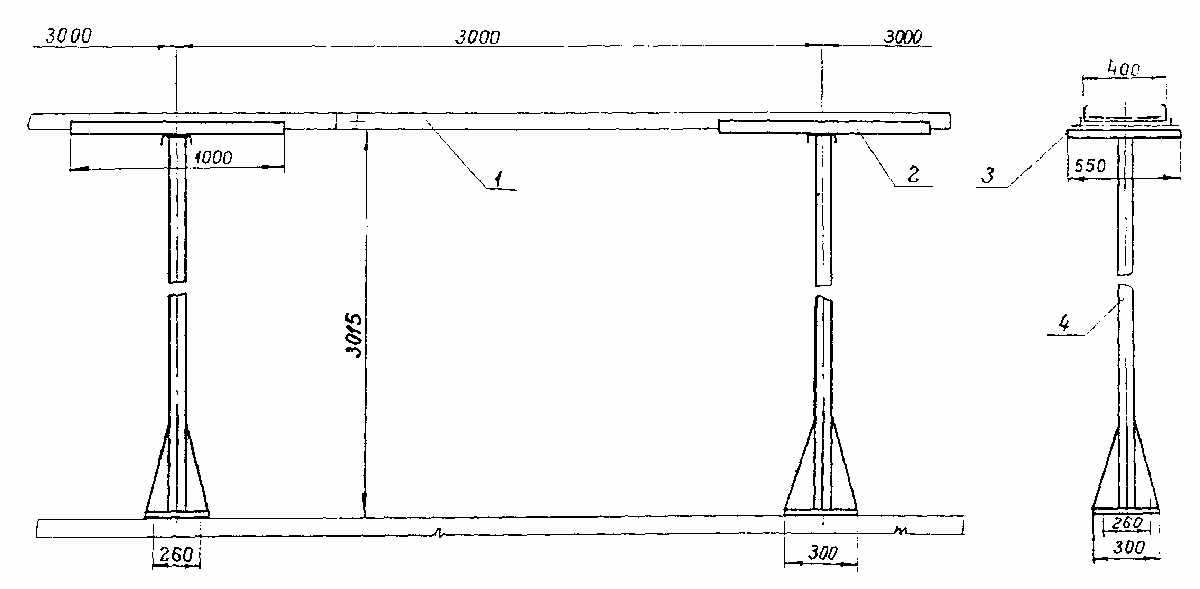 Рис. 18. Прокладка одного лотка НЛ40-П2 на стойках1 - лоток НЛ40-П2; 2 - рама; 3 - прижим НЛ-ПР; 4 - стойка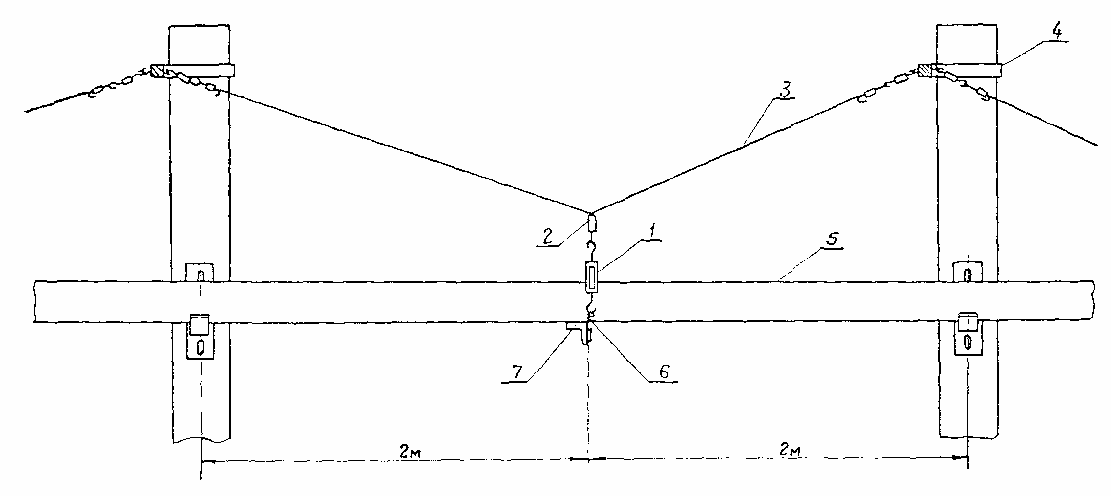 Рис. 19. Крепление лотков НЛ20 (НЛ40) в пролетах с применением подвески НЛ-ПВ1 - муфта натяжная К798; 2 - зажим тросовый К676; 3 - трос; 4 - обхватывающие конструкции; 5 - лоток; 6 - серьга К1016; 7 - подвеска НЛ-ПВ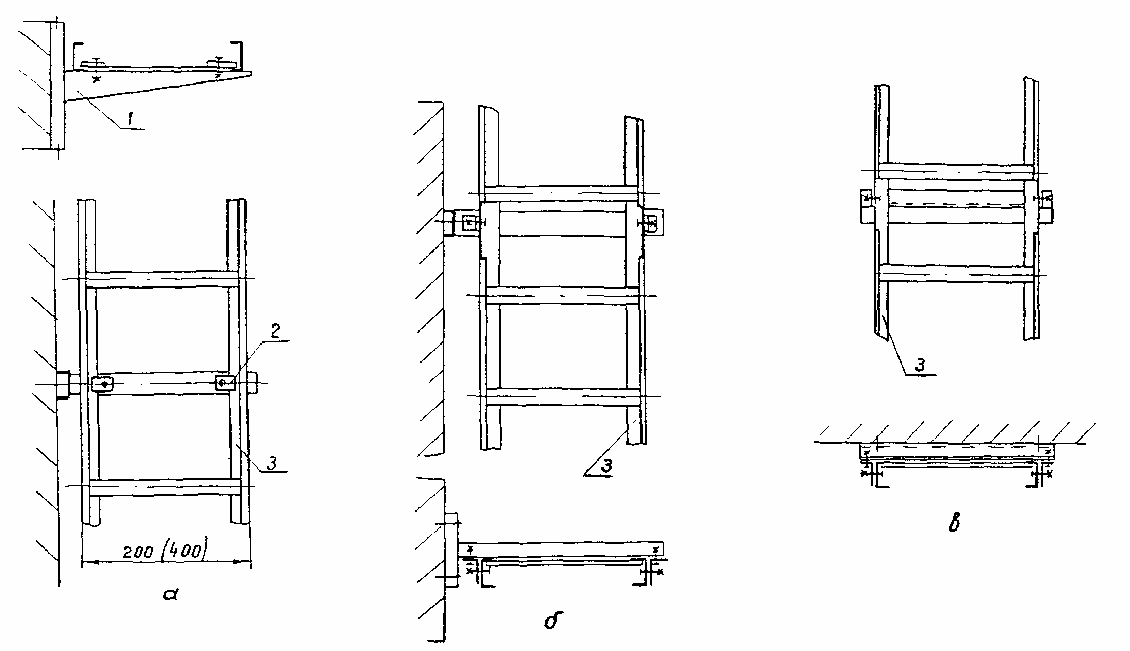 Рис. 20. Крепление сварных лотков к конструкцияма - горизонтальная прокладка; б - вертикальная прокладка; в - прокладка по поверхности параллельной несущей плоскости лотков;1 - конструкция кабельная; 2 - прижим НЛ-ПР; 3 - лоток НЛ20-П2 (НЛ40-П2)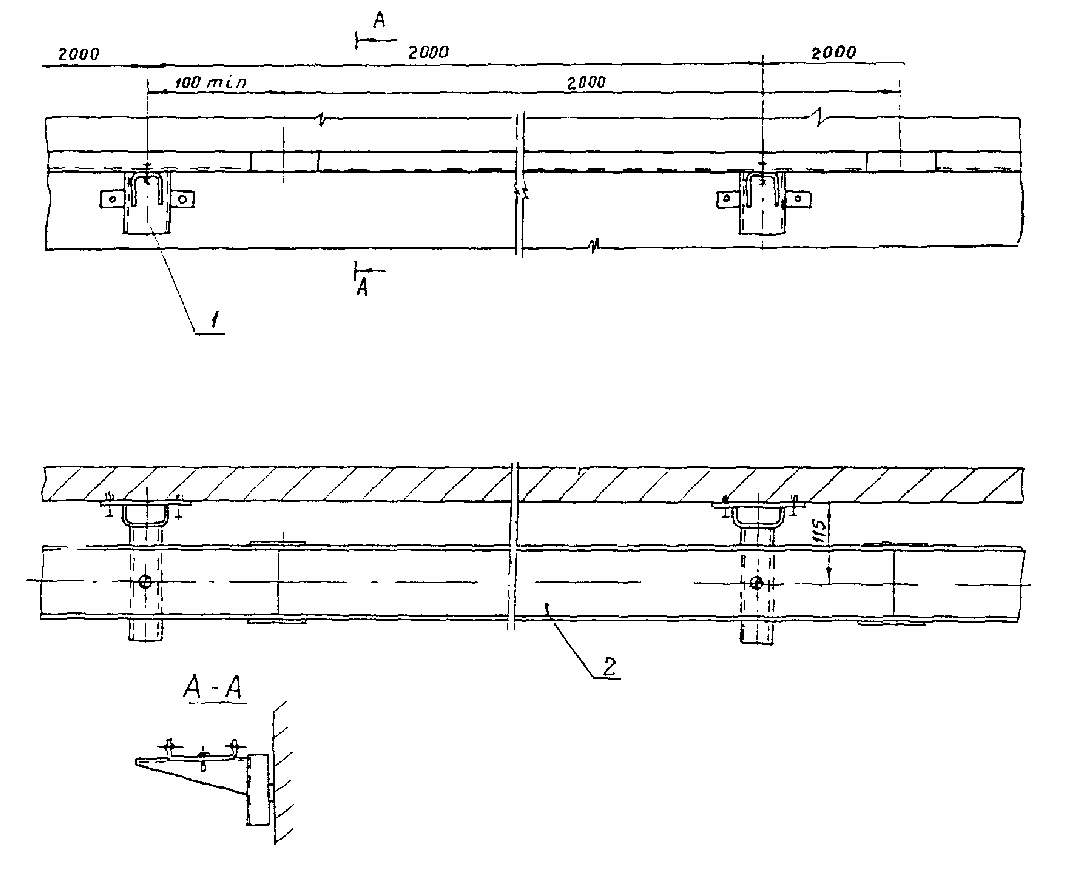 Рис. 21. Крепление перфорированных лотков НЛ10-П2 (НЛ5, НЛ10) к конструкциям (горизонтальная прокладка)1 - кабельная конструкция; 2 - лоток НЛ10-П2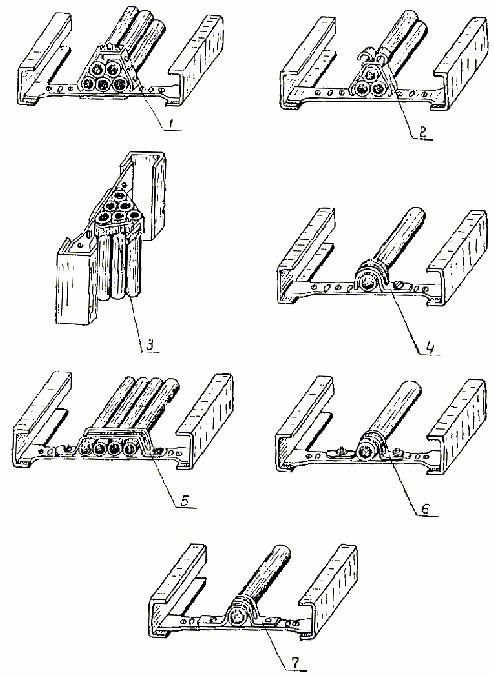 Рис. 22. Примеры крепления проводов и кабелей к лоткам1 - лента К226 с кнопкой К227; 2 - полоска К404-К405, пряжка К407; 3 - полоска-пряжка К395-К398; 4 - скоба К252-К254; 5 - скоба К732-К740; 6 - скоба К142-К145; 7 - скоба К146п-К148п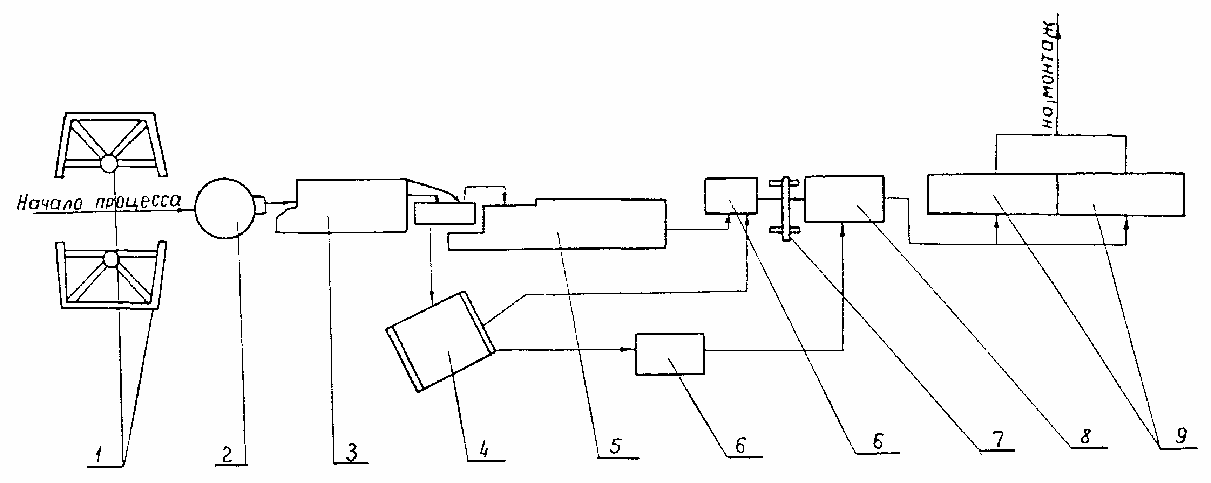 Рис. 23. Схема технологической линии по заготовке проводов сечением 16 - 240 мм21 - домкраты кабельные; 2 - вертушка универсальная; 3 - механизм мерной резки; 4 - тележка-накопитель; 5 - стол-накопитель; 6 - механизм снятия изоляции; 7 - стойка; 8 - гидропресс; 9 - стол-накопитель для проводов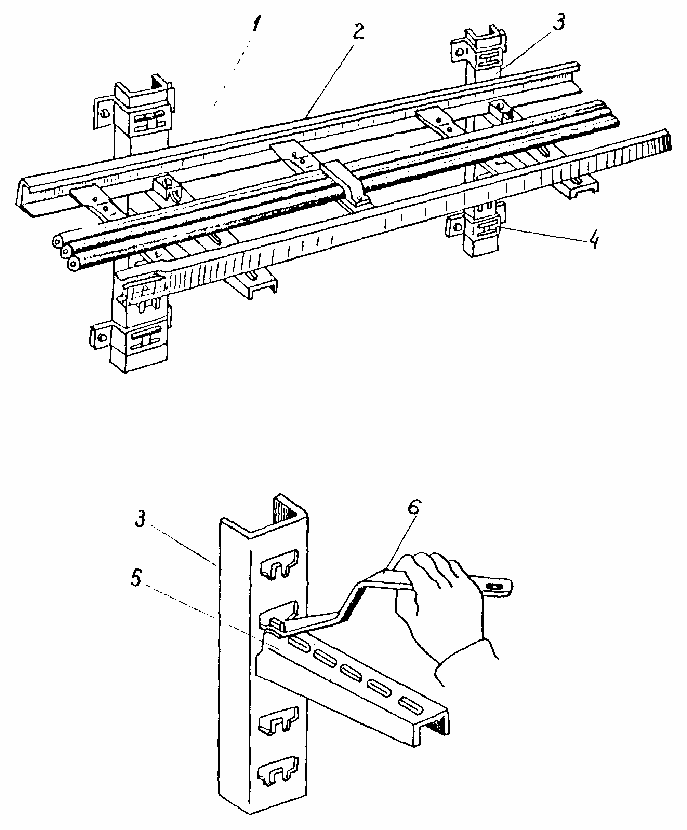 Рис. 24. Установка кабельных конструкций1 - прижим для крепления лотка к полке; 2 - лоток НЛ20-П2; 3 - кабельная стойка; 4 - скоба для крепления стоек пристрелкой или приваркой; 5 - кабельная полка; 6 - ключ для крепления полок к стойкам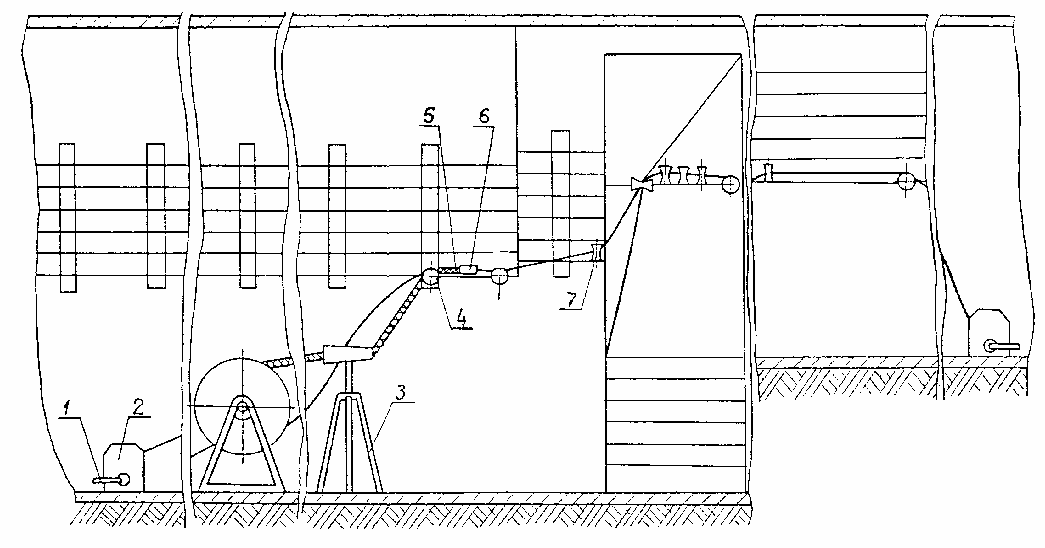 Рис. 25. Комплект механизмов и приспособлений для прокладки кабелей по лоткам1 - привод универсальный монтажный; 2 - механизм тяговый; 3 - устройство, группирующее кабели; 4 - ролик линейный универсальный; 5 - захват канатный; 6 - захват кабельный; 7 - ролик угловойТаблица 2Способы прокладки проводов и кабелей на лоткахТаблица 3Монтаж электропроводок на лоткахПримечание. В отдельных случаях лотки целесообразно крепить к опорным конструкциям из монтажных профилей или кабельных стоек и полок в МЭЗ или на монтажной площадке, а затем производить установку этой сборной конструкции на строительное основание.4.18. Силовые, контрольные кабели и провода следует прокладывать на лотках однослойно, многослойно и пучками в соответствии с табл. 2.4.19. Крепление отдельных проводов и кабелей на лотках, а также пучков к лоткам должно выполняться перфорированной лентой с кнопкой, полоской с пряжкой, скобами и т.п. (рис. 22).4.20. Для прокладки на лотках провода и кабели должны быть заготовлены на технологических стендах (линиях) в МЭЗ и поступать в зону монтажа на инвентарных барабанах.Пример технологической линии по заготовке проводов и кабелей приведен на рис. 23.4.21. Последовательность операций по монтажу электропроводок на лотках приведена в табл. 3.5. ЭЛЕКТРОПРОВОДКИ В КОРОБАХ5.1. Короба предназначены для защиты от механических повреждений проложенных в них проводов всех сечений и кабелей сечением до 16 мм2.5.2. Различаются короба общего применения (ОП) и короба КЛ-1 и КЛ-2. Последние предназначены соответственно для однорядной и двухрядной подвески светильников с люминесцентными лампами и прокладки в них проводов сети.5.3. Короба ОП изготовляются одноканальными длиной 2 и 3 м. Путем установки разделительной перегородки в одноканальных коробах получаются двухканальные. Общий вид прямых коробов показан на рис. 26.5.4. Короба ОП прокладываются в горизонтальной или вертикальной плоскостях; они должны быть прикреплены к стенам, колоннам, перекрытиям, фермам и т.д. с помощью сборных кабельных конструкций (стоек, полок, подвесов), а также кронштейнов, обхватов и т.д. Крепление коробов к конструкциям должно выполняться с помощью скоб У1078 и У1059 (рис. 28). Для крепления коробов в пролетах следует применять тросовые растяжки. Кроме того, короба должны быть закреплены на поворотах, подъемах, спусках, пересечениях, ответвлениях и при обходе препятствий.5.5. При выполнении поворотов, ответвлений и пересечений коробов ОП должны применяться крестовые, тройниковые, угловые, вводные, торцовые и другие элементы и секции, входящие в комплект коробов (рис. 27, 29 - 35) или изготовленные в МЭЗ.5.6. Короба соединяются болтами. Для обеспечения надежного электрического контакта места болтовых соединений коробов и их элементов зачищают до металлического блеска и смазывают техническим вазелином.5.7. Крепление несущих конструкций для коробов на стенах должно производиться с помощью дюбелей-гвоздей, дюбелей-винтов, а также закладных крепежных элементов, обхватывающих конструкций или сваркой.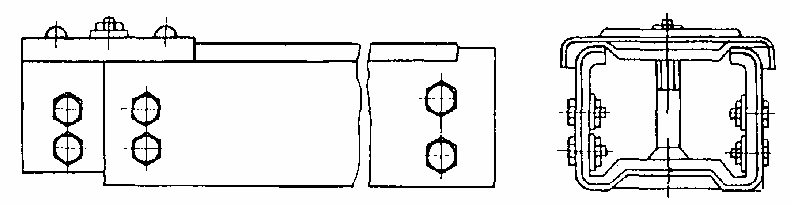 Рис. 26. Короба прямые У1079, У1086, У1098, У1090, У1105, У1106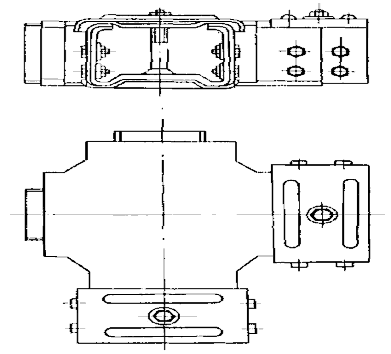 Рис. 27. Короба крестообразные У1085, У1095, У1111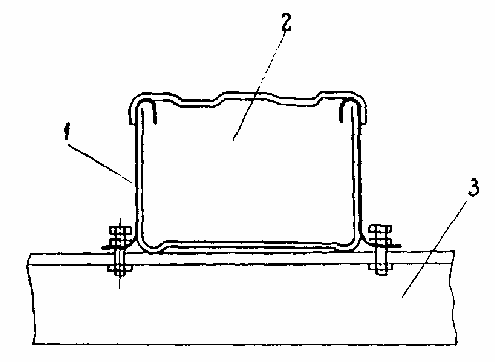 Рис. 28. Крепление коробов к конструкциям1 - скоба У1078, У1059; 2 - короб; 3 - конструкция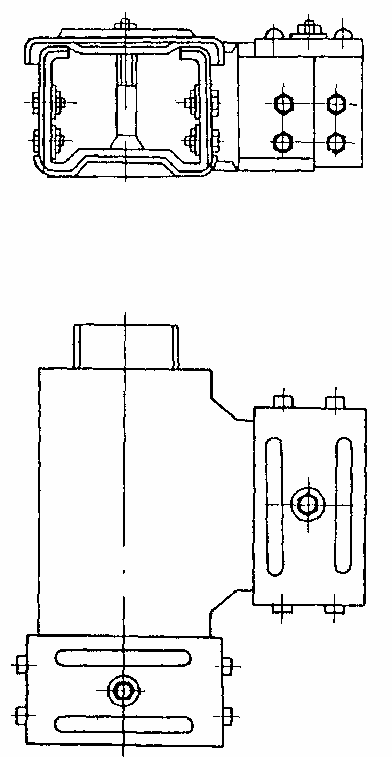 Рис. 29. Короба тройниковые У1084, У1094, У1110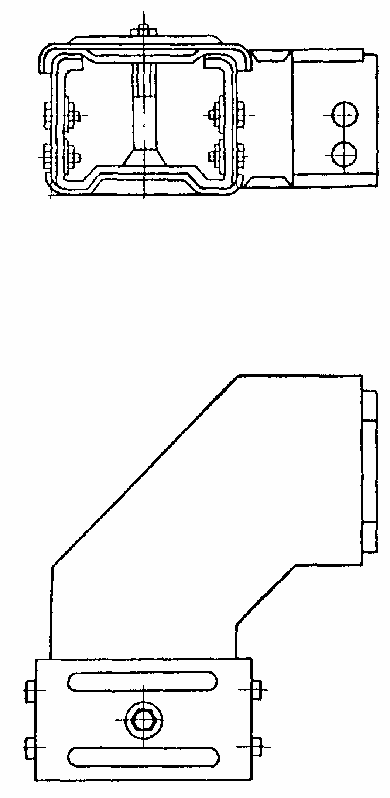 Рис. 30. Короба угловые У1083, У1093, У1109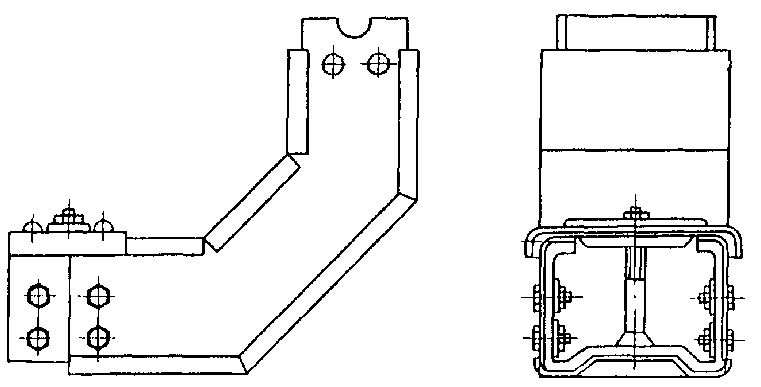 Рис. 31. Короба угловые У1081, У1091, У1107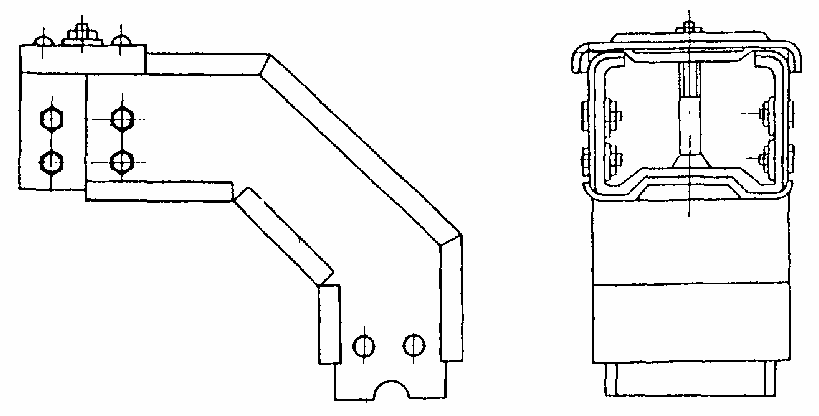 Рис. 32. Короба угловые У1082, У1092, У1108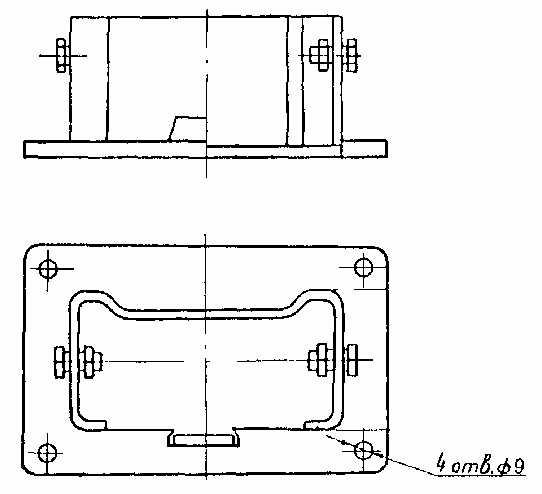 Рис. 33. Короба присоединительные У1086, У1096, У1112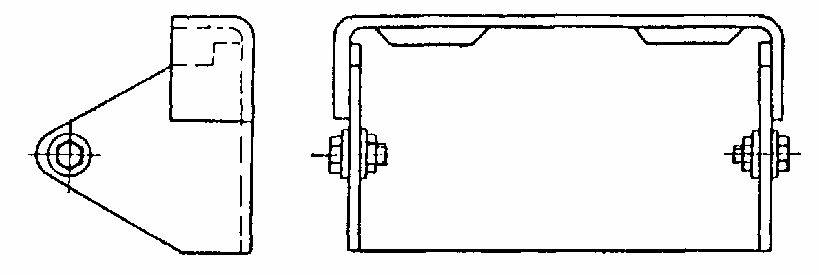 Рис. 34. Заглушки торцовые для закрывания концов коробов У1087, У1097, У1113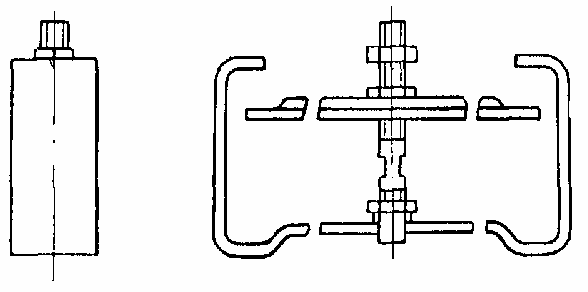 Рис. 35. Зажимы для фиксации проводов и кабелей внутри коробов У1114, У1115, У11165.8. Расстояния между точками крепления коробов ОП и между опорными конструкциями должны быть не более 3 м.Короба рекомендуется собирать в МЭЗ в секции до 12 м и в специальных контейнерах транспортировать на место монтажа.5.9. В коробах провода и кабели следует прокладывать вплотную друг к другу в один или несколько слоев и пучками в соответствии с табл. 4 и 5. Сумма площадей поперечных сечений проводов и кабелей, прокладываемых в одном коробе, включая контрольные и резервные, не должна превышать 40 % внутреннего поперечного сечения короба.5.10. При прокладке проводов и кабелей в коробах многослойно на вертикальных участках должны устанавливаться огнеоградительные пояса в соответствии с проектом.5.11. Внутри коробов допускается выполнение ответвлений проводов в специальных зажимах с изолирующими оболочками, обеспечивающими непрерывность изоляции.Таблица 4Способы прокладки проводов и кабелей в коробах при коэффициенте использования Ки  0,7Таблица 5Способ прокладки проводов и кабелей в коробах при Ки > 0,75.12. При укладке проводов и кабелей в короба ОП необходимо учитывать допустимые равномерно распределенные нагрузки (при расстоянии между местами крепления 3 м) на данные короба, приведенные в табл. 6.5.13. Последовательность операций по монтажу электропроводок в коробах ОП приведена в табл. 7.5.14. Короба КЛ-1 и КЛ-2 следует крепить непосредственно к потолкам с помощью скоб потолочных КЛ-СП, подвешивать на тросах КЛ-ПТ между колоннами и фермами (рис. 36).Таблица 6Допустимые равномерно распределенные нагрузки на короба5.15. Соединение секций коробов между собой производят винтами.При прокладке электропроводок в коробах КЛ-1 и КЛ-2 непосредственно к ним производят однорядную и двухрядную подвеску люминесцентных светильников (рис. 37).Держатели для однорядной и двухрядной подвески светильников могут перемещаться вдоль короба, что дает возможность подвешивать светильники в любом месте короба. Светильники следует подвешивать к держателям на подвесках с карабином.5.16. Короба КЛ-1 и КЛ-2 изготовляются секциями длиной по 2 м.Короба должны собираться на полу в линию необходимой длины со всеми элементами, затем подниматься в готовом виде на заданную отметку и закрепляться на заранее установленные опорные конструкции (рис. 38, 39).Каждые 10 коробов КЛ-1 обеспечивают подвеску 15 светильников, а коробов КЛ-2 - 30 светильников.5.17. В местах выхода из коробов провода и кабели должны быть защищены от повреждений о края короба втулками, подмоткой липкой изоляционной лентой или изоляционными трубками, а ввод проводов и кабелей в короб должен осуществляться через вводные устройства (рис. 40 - 44).5.18. Провода и кабели, как правило, должны заготовляться на технологических линиях и доставляться на монтаж на инвентарных барабанах.Примеры технологической линии по заготовке проводов и кабелей в МЭЗ приведены на рис. 23, 45.Таблица 7Монтаж электропроводок в коробах общего применения (ОП)Примечание. В отдельных случаях опорные конструкции из монтажных профилей или кабельных стоек и полок целесообразно крепить к коробам (блокам коробов) в МЭЗ или на монтажной площадке, а затем производить установку этой сборной конструкции на строительное основание.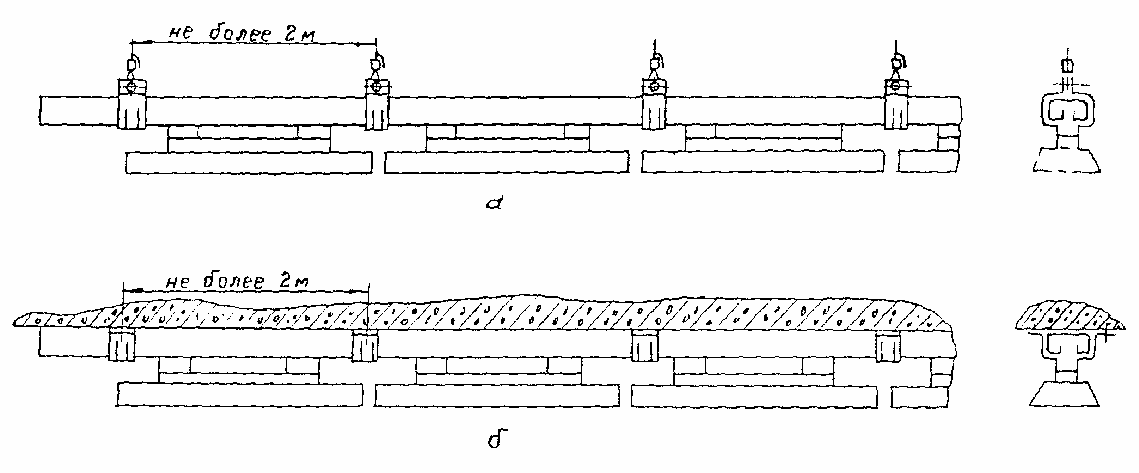 Рис. 36. Крепление коробов с люминесцентными светильникамиа - на тросовых подвесках КЛ-ПТ; б - на потолке с помощью скоб КЛ-СП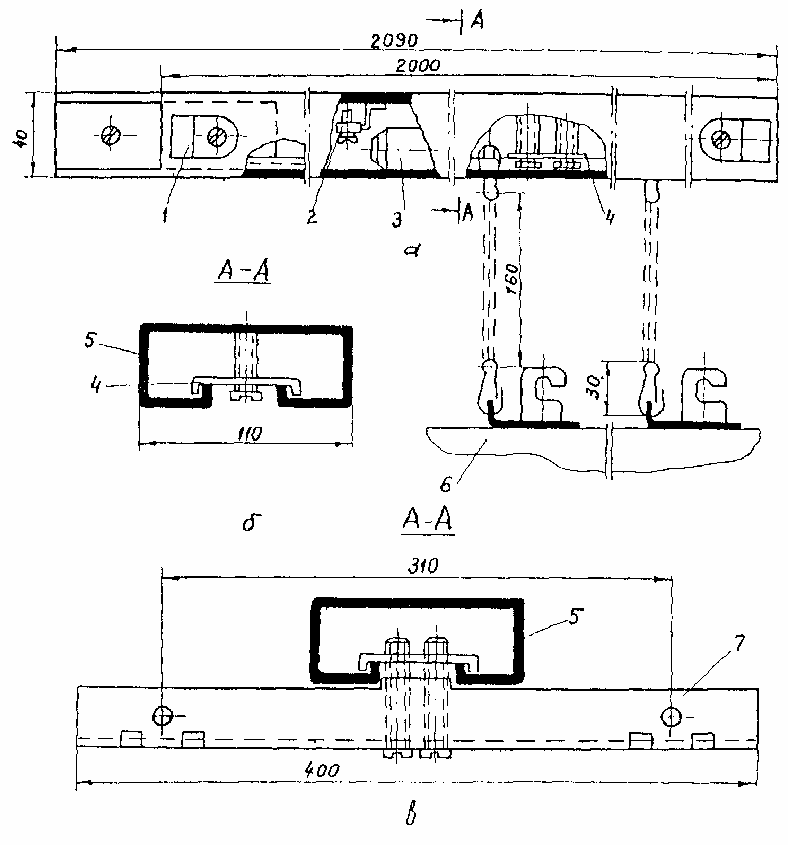 Рис. 37. Короб для подвешивания люминесцентных светильникова - короб со светильниками; б - разрез по А-А короба КЛ-1 с держателем для однорядной подвески; в - разрез по А-А короба КЛ-2 с держателем для двухрядной подвески;1 - планки; 2 - винт для присоединения заземляющего (зануляющего) проводника; 3 - ответвительный зажим; 4, 7 - держатели для однорядной и двухрядной подвески светильников; 5 - короб КЛ-1 или КЛ-2; 6 - светильники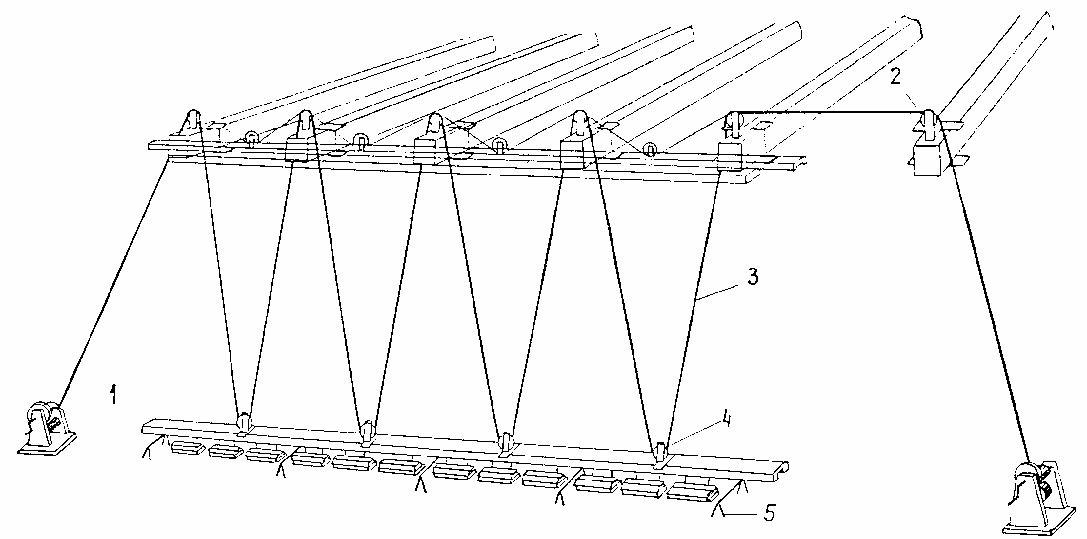 Рис. 38. Схема подъема коробов с люминесцентными светильниками, собранных в линию длиной до 24 м1 - лебедка; 2 - инвентарные ролики на конструкциях; 3 - трос диаметром 6 мм; 4 - инвентарные ролики на коробах; 5 - козлы металлические для сборки секций коробов и подвески к ним светильников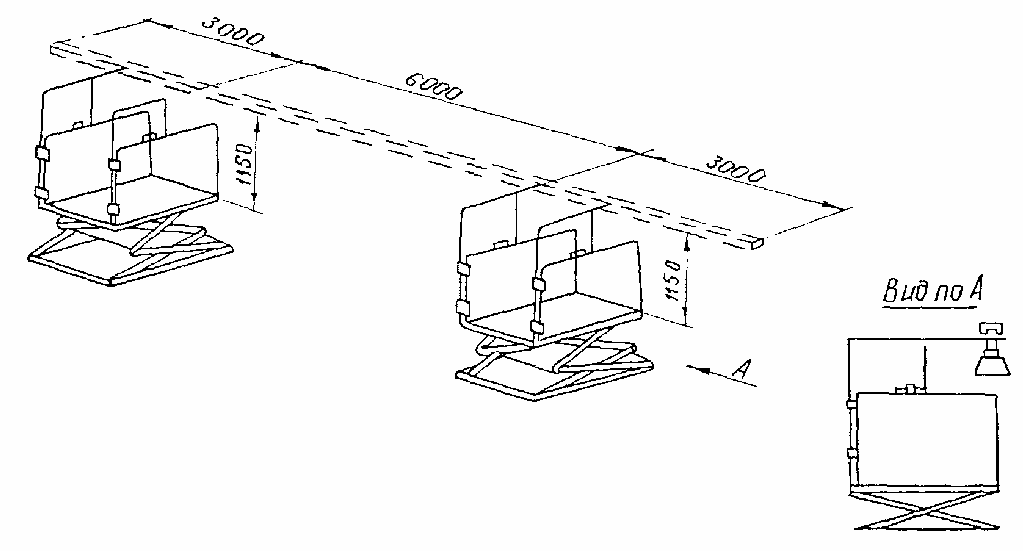 Рис. 39. Подъем участка линии коробов с помощью гидроплатформы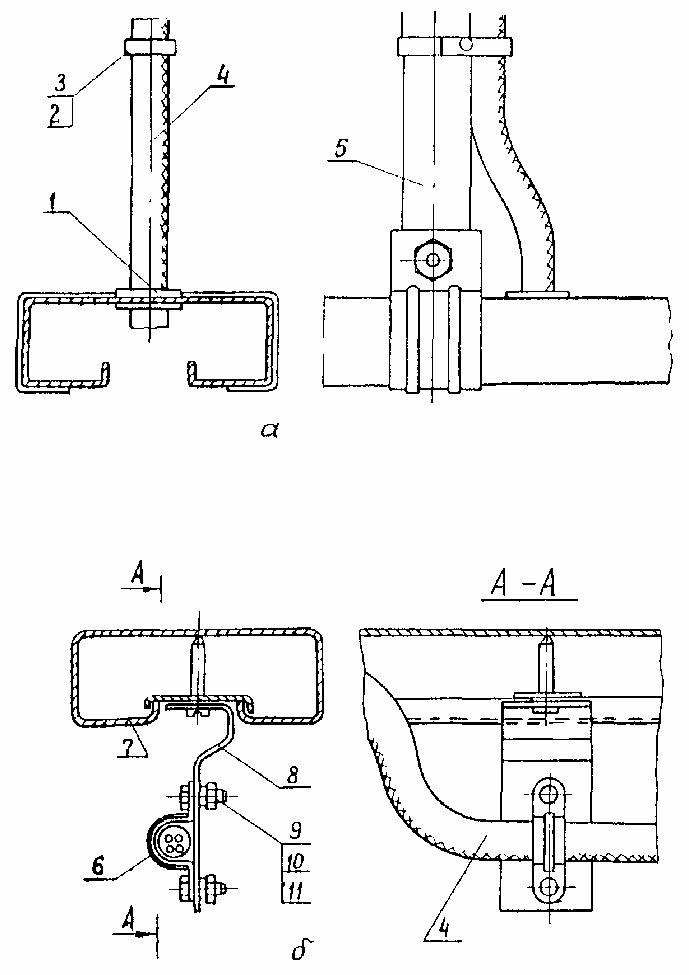 Рис. 40. Ввод кабелей в короба - сверху; б - снизу;1 - втулка; 2 - кнопка К227; 3 - лента К226; 4 - кабель; 5 - подвес; 6 - скоба; 7 - короб; 8 - сталь тонколистовая; 9 - болт; 10 - гайка, 11 - шайба пружинная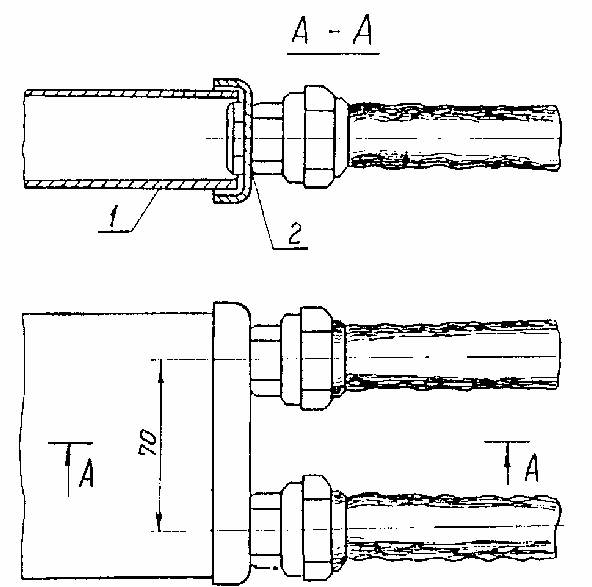 Рис. 41. Ввод проводов в торце короба двумя гибкими вводами1 - короб; 2 - вводная муфта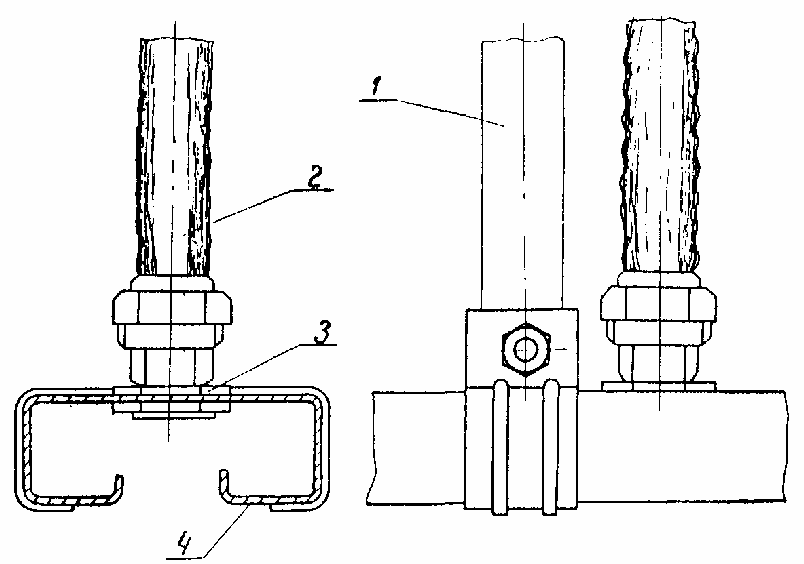 Рис. 42. Ввод проводов в короб сверху одним гибким вводом1 - подвес; 2 - гибкий ввод; 3 - заземляющая гайка; 4 - короб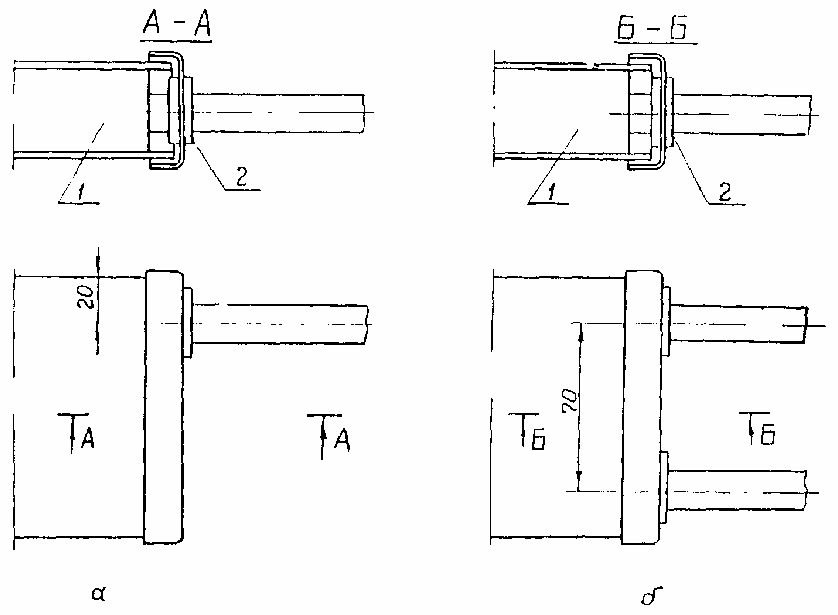 Рис. 43. Ввод кабеля в торце коробаа - одним кабелем; б - двумя кабелями;1 - короб; 2 - втулка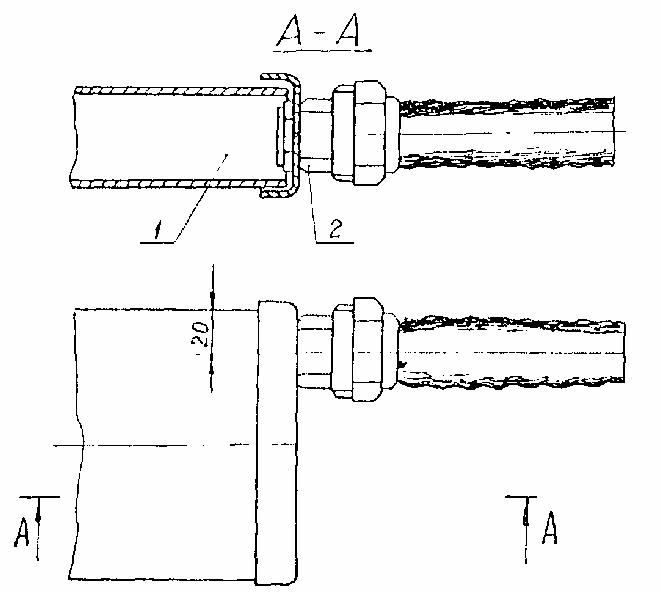 Рис. 44. Ввод проводов в торце короба одним гибким вводом1 - короб; 2 - вводная муфта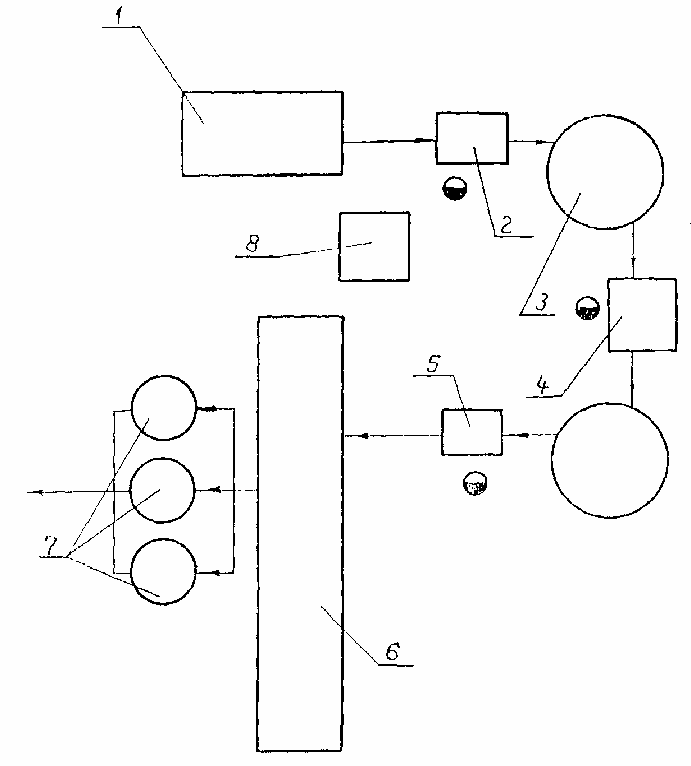 Рис. 45. Схема технологической линии заготовки проводов освещения1 - шкаф-стеллаж; 2 - механизм мерной резки; 3 - карусельный накопитель; 4 - механизм для скрутки жил проводов; 5 - механизм для снятия изоляции и загиба колец на жилах провода; 6 - шкаф-стеллаж; 7 - контейнер; 8 - устройство для подъема барабанов6. ТРОСОВЫЕ ЭЛЕКТРОПРОВОДКИ6.1. Тросовые электропроводки применяются в основном в промышленных зданиях с перекрытиями, поддерживаемыми фермами и часто расположенными балками. Применяются для силовых и осветительных сетей, на тросах проводки подвешивают и светильники.6.2. Тросовые электропроводки следует выполнять проводами APT и АВТ, в которых несущий трос вмонтирован в провод, кроме того, они выполняются проводами и кабелями, закрепляемыми к несущему стальному тросу (канату или проволоке), имеющему защитное покрытие, непосредственно бандажами.6.3. В качестве несущих тросов должны применяться стальные канаты диаметром 3 - 6,5 мм. Допускается применение обычной стальной оцинкованной проволоки или имеющей лакокрасочное (или полимерное) защитное покрытие горячекатаной проволоки (катанки) диаметром 5 - 8 мм. При отсутствии антикоррозийного покрытия все металлические части тросовых проводок должны иметь противокоррозийную смазку.6.4. Концевые крепления тросов к строительным элементам зданий должны выполняться с помощью тросовых анкеров К675, К809Б, АОК-500, закрепляемых сваркой, болтами или с помощью обхватывающих конструкций (рис. 46).6.5. Для натяжения троса должны применяться натяжные муфты К798, К804, К805, НМ-500.6.6. Концевые крепления троса к анкеру или натяжному устройству должны выполняться с помощью тросового зажима К676; ЗТ-5КП и стальной обоймы-коуша (рис. 47).6.7. Для разгрузки троса и уменьшения стрелы провеса применяют промежуточные вертикальные подвесы, которые располагают в местах установки ответвительных коробок, штепсельных разъемов, светильников. В качестве вертикальных поддерживающих подвесов применяют струны из стальной оцинкованной проволоки диаметром 1,5 - 2 мм или подвесы крепления ПСК и подвесы концевого крепления ПКК (для кабелей сечением 16 мм2). Для удержания троса на промежуточных участках (для соединения проволочных подвесов, растяжек, оттяжек и т.п. с несущим тросом) должны применяться зажимы К296.6.8. Крепление троса к балкам, фермам, колоннам и перекрытиям должно выполняться с помощью обхватывающих конструкций, дюбелей, крюков, шпилек и серег К1016, закрепляемых между уголками ферм или между плитами перекрытий поворотом и заклиниванием в щели (рис. 48).Для крепления светильников к тросовым коробкам У245, У246 применяется крюк У247.6.9. Тросы натягивают так, чтобы стрела провеса троса в пролетах между креплениями была в пределах 1/40 - 1/60 длины пролета. Этому требованию при пролетах троса 6 и 12 м удовлетворяют стрелы провеса соответственно 100 - 150 и 200 - 250 мм. Указанного соотношения рекомендуется придерживаться и при других пролетах.6.10. Сращивание тросов в пролете между концевыми креплениями не допускается.6.11. Крепление проводов и кабелей к тросу должно выполняться бандажными полосками К404, К405 с пряжками К407, полосками-пряжками К395, К396, К397, К398 или лентой К226 с кнопкой К227 через 0,5 м.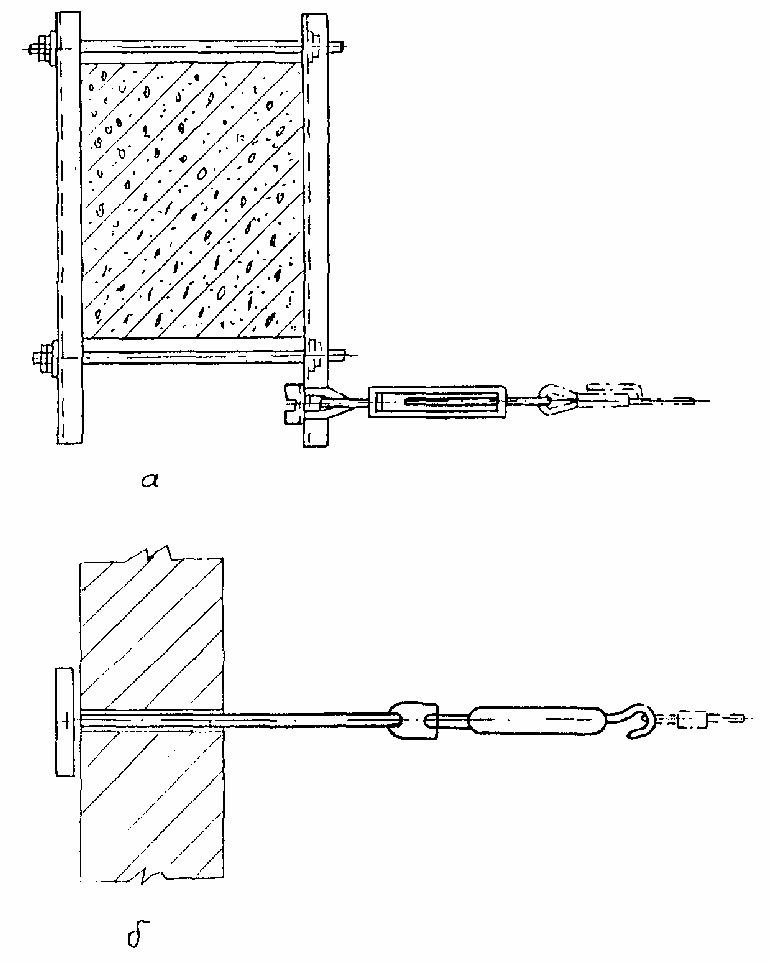 Рис. 46. Концевые крепления троса и катанкиа - к колонке; б - к кирпичной стене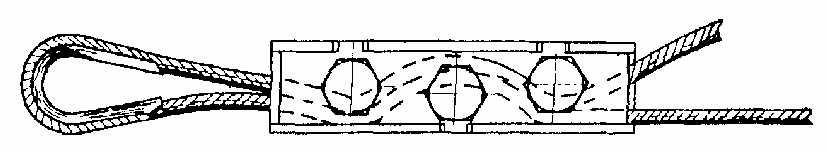 Рис. 47. Концевая петля на стальном канате, полученная с помощью зажима и коуша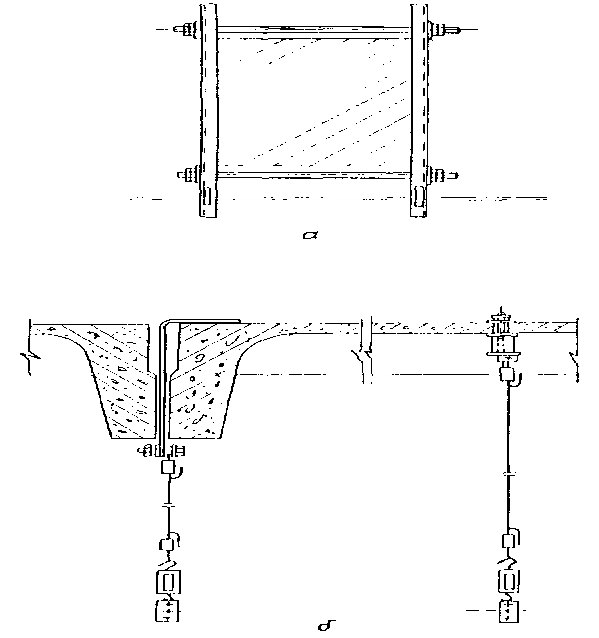 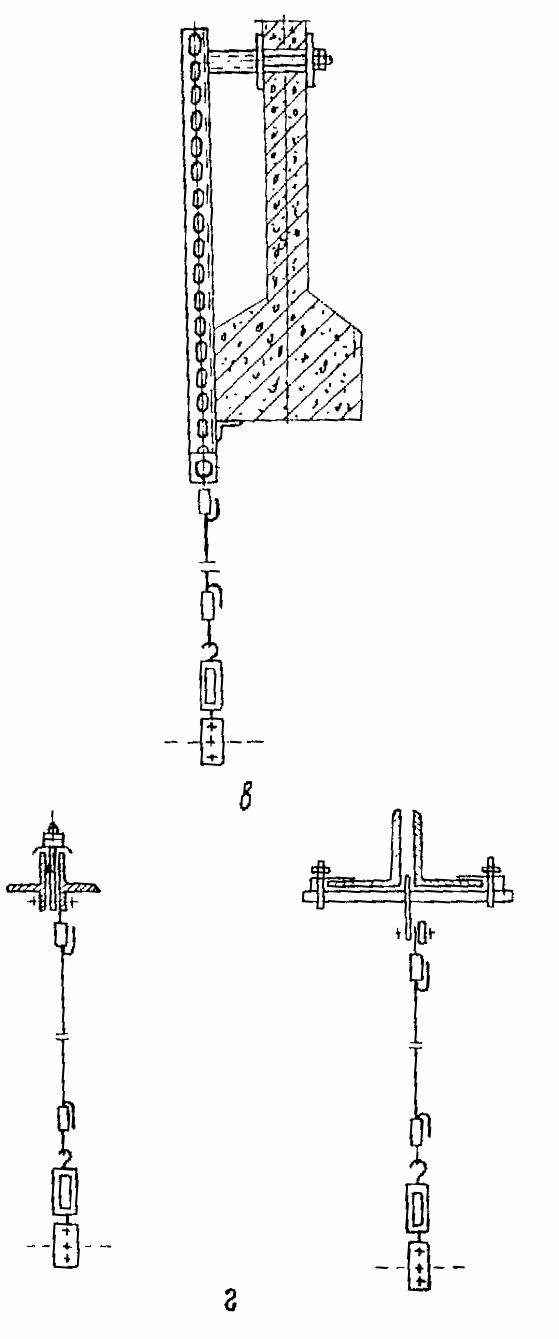 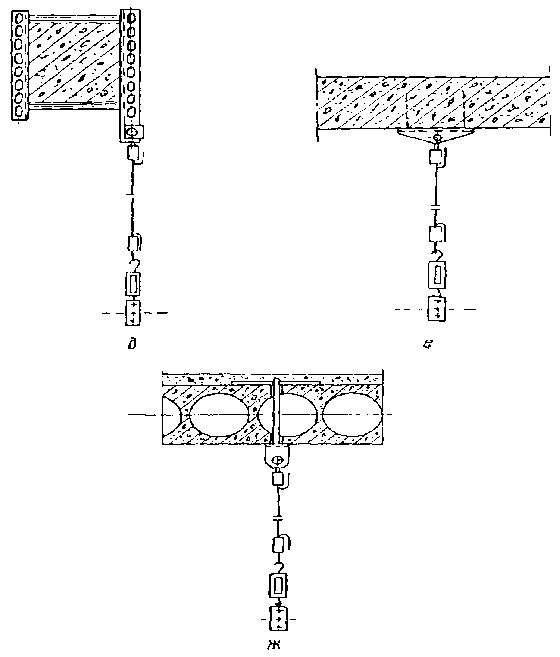 Рис. 48. Промежуточные крепления троса или катанкиа - к колонне; б - к сборным перекрытиям; в - к железобетонной балке; г - к металлической ферме; д - к железобетонной ферме; е - к монолитному перекрытию; ж - к пустотному перекрытию6.12. Провода и кабели, закрепляемые на тросах, в местах перехода их на стены и другие конструкции зданий не должны иметь механических напряжений.6.13. В местах пересечения тросовой электропроводки с температурными и осадочными швами компенсирующие устройства не предусматриваются.6.14. Для ответвлений от тросовых проводок, выполненных трех- или четырехжильным кабелем, должны применяться тросовые коробки У245 и У246; для ответвлений от тросовых проводок, выполненных проводом АРГ, должны применяться тросовые коробки У230 и У231; для протяжки и ответвления проводов должны применяться тройниковые ответвительные коробки КТО-20, КТО-25, КТО-40, КТО-50; для выполнения разъемных присоединений светильников следует применять ответвительную коробку У25 (рис. 49, а); указанные типы коробок обеспечивают создание петли троса и запаса жил, необходимого для присоединения отходящей линии с помощью ответвительных сжимов.6.15. Ответвления к светильникам и силовым электроприемникам должны выполняться в ответвительных коробках при непосредственном креплении проводов и кабелей к тросу (рис. 49, б - г). Тросовая электропроводка в межферменном пространстве показана на рис. 49, д.6.16. Заготовка тросовых электропроводок должна производиться в МЭЗ; электропроводки должны доставляться на место монтажа в бухтах или на инвентарных барабанах.6.17. Технологическая линия сборки тросовых электропроводок должна предусматривать следующие операции: а) правку катанки; б) окраску или покрытие полимером, если используется катанка без защитных покрытий; в) мерную резку проводов; г) снятие изоляции; д) скрутку и отрезку жил проводов; е) сварку жил проводов; ж) сборку и комплектацию электропроводки; з) намотку на инвентарные барабаны.Пример технологической линии по заготовке тросовых электропроводок приведен на рис. 50.6.18. Последовательность операций по монтажу тросовых электропроводок приведена в табл. 8.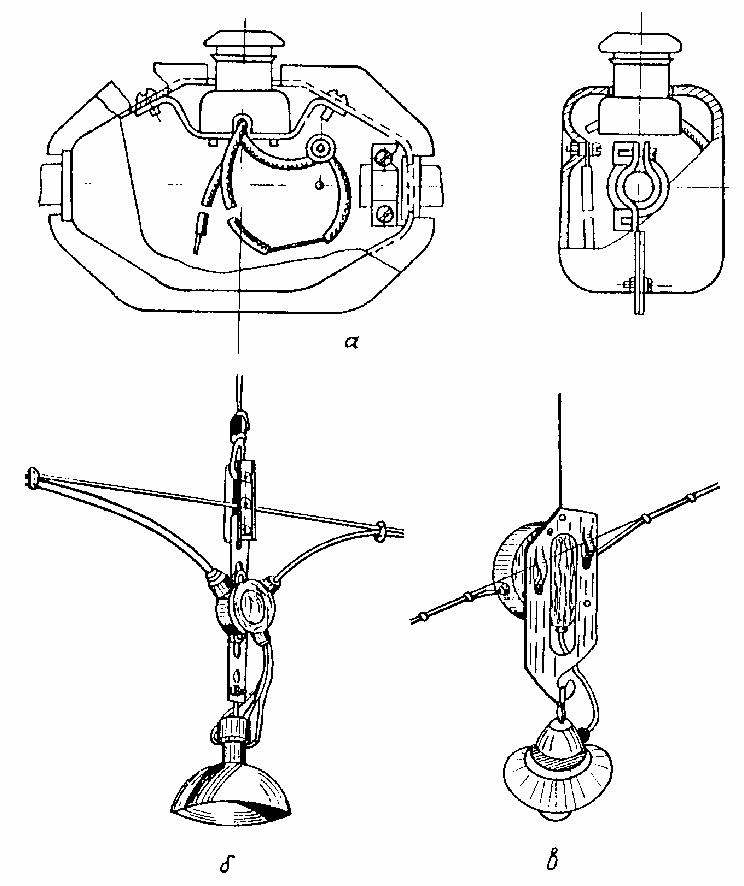 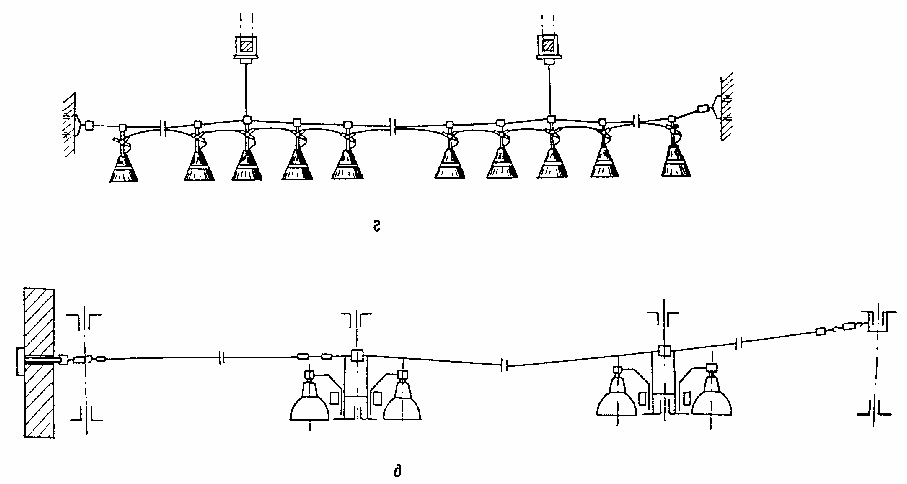 Рис. 49. Тросовая электропроводкаа - коробка ответвительная У257 для выполнения разъемных присоединений светильников к магистральной осветительной сети; б - узел ответвления к светильнику; в - пример подвески и подключения светильника при выполнении тросовых электропроводок с помощью подвеса; г - общий вид электропроводки; д - электропроводка в межферменном пространстве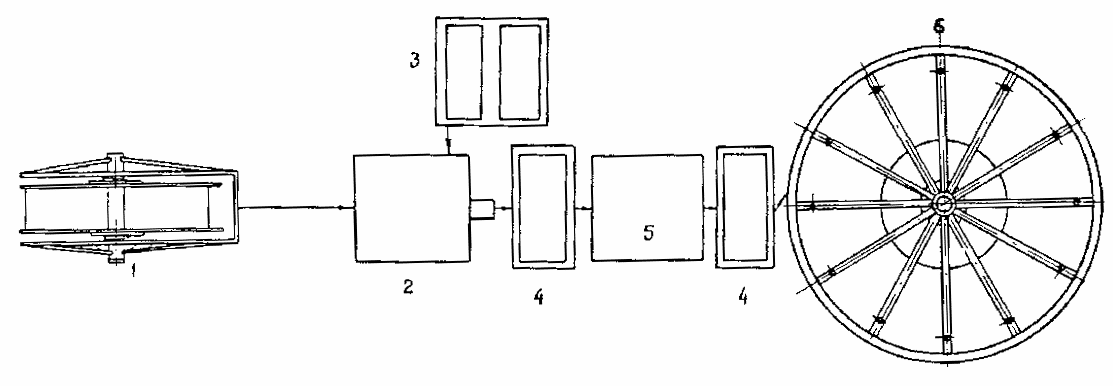 Рис. 50. Схема технологической сборки тросовых электропроводок1 - инвентарный барабан; 2 - мерно-подающее устройство; 3 - магазин для провода; 4 - вспомогательное устройство; 5 - стенд для обработки проводов; 6 - вертушка приемнаяТаблица 8Монтаж тросовых электропроводок1 - При монтаже линий в межферменном пространстве светильники устанавливаются по месту2 - При монтаже в межферменном пространстве.7. ЭЛЕКТРОПРОВОДКИ, ПРОКЛАДЫВАЕМЫЕ НЕПОСРЕДСТВЕННО ПО ОСНОВАНИЯМ7.1. Провода и кабели следует прокладывать непосредственно по поверхности стен или на полосах, лентах и струнах.7.2. Расстояние между точками крепления проводов и кабелей должны быть не менее 500 мм при горизонтальной прокладке и 1000 мм - при вертикальной.7.3. Провода и кабели, прокладываемые непосредственно по основаниям, должны быть закреплены у проходов и вводов в коробки, аппараты и т.п. на расстоянии 50 - 100 мм от края коробки, от прохода и т.д. и на изгибах с обеих сторон на расстоянии 10 - 15 мм от начала изгиба.7.4. Защитные конструкции (например, трубы, кожухи, уголки) проходов проводов и кабелей через перекрытия должны выступать из перекрытий на высоту не менее 1,5 м от уровня пола, а из потолка нижнего этажа - за края отверстия. В электротехнических помещениях допускается не делать такую защиту проводов и кабелей.7.5. При прокладке проводов и кабелей непосредственно по основаниям должны применяться следующие крепления:а) скобы металлические с одной или двумя лапками, которые крепятся болтами, винтами, шурупами (К142 - К145, К252 - К254, К729 - К740) или пристрелкой (К146п - К148п) (рис. 51, а).При горизонтальной прокладке одиночных проводов или кабелей должны применяться скобы с одной лапкой, которая располагается ниже провода или кабеля.Скобы с двумя лапками должны применяться при прокладке: вертикальной по стенам, по потолкам, пучков проводов или кабелей, а также на углах и у вводов.Скобы на поворотах устанавливаются перпендикулярно осевой линии провода, кабеля или пучка;б) скобки пластмассовые У641, У642 для крепления плоских проводов и кабелей сечением до 6 мм2, которые рекомендуется закреплять дюбелями (рис. 51, б);в) полоски-пряжки К395 - К398 для крепления одиночных проводов или пучков к опорным конструкциям;г) полоски К404, К405 с пряжкой К407 для крепления одиночных проводов или пакетов к опорным конструкциям (рис. 51, в).Полоска может быть приварена к стальным конструкциям точечной сваркой;д) закрепы-кнопки Л111 для крепления плоских проводов АППВ и ППВ на кнопку закрепа;е) закрепы-пряжки Л112 для крепления проводов и кабелей при помощи полосок, лент и т.п. (рис. 51, г).7.6. Закрепы приклеиваются клеем БМК-5К к основаниям. Скобы, скобки, полоски закрепляются к основаниям дюбелями-гвоздями ручной забивки, пластмассовыми дюбелями.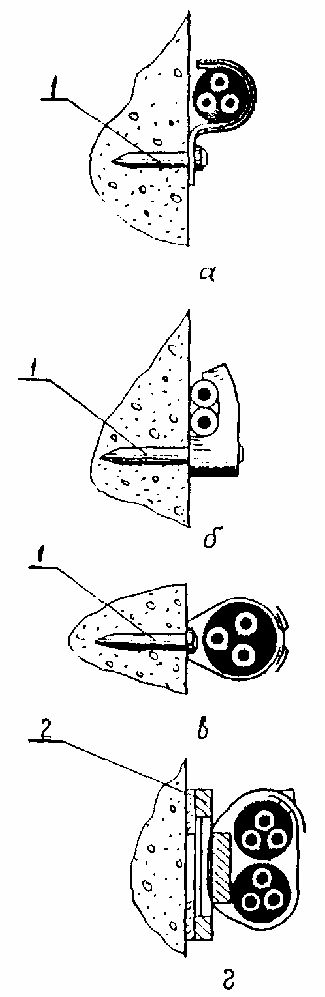 Рис. 51. Крепление проводов и кабелей непосредственно по основанияма - металлической скобой; б - пластмассовой скобкой; в - металлической полоской и пряжкой; г - перфорированной лентой и кнопкой;1 - дюбель; 2 - закреп-пряжка Л112, приклеенная к основанию7.7. В качестве несущих стальных полос применяются (рис. 52):а) полоса монтажная перфорированная;б) лента горячекатаная или холоднокатаная стандартная.7.8. Полосы и ленты должны закрепляться вплотную к основанию по всей длине трассы, за исключением углов поворота. Расстояния между точками крепления полосы к основанию должны составлять 0,8 - 1 м.Расстояние от концов отрезка полосы до крайних точек ее крепления должно быть не более 50 - 70 мм. При последовательном закреплении отрезков полос по трассе разрывы между ними не допускаются. Соединение полос между собой следует выполнять сваркой.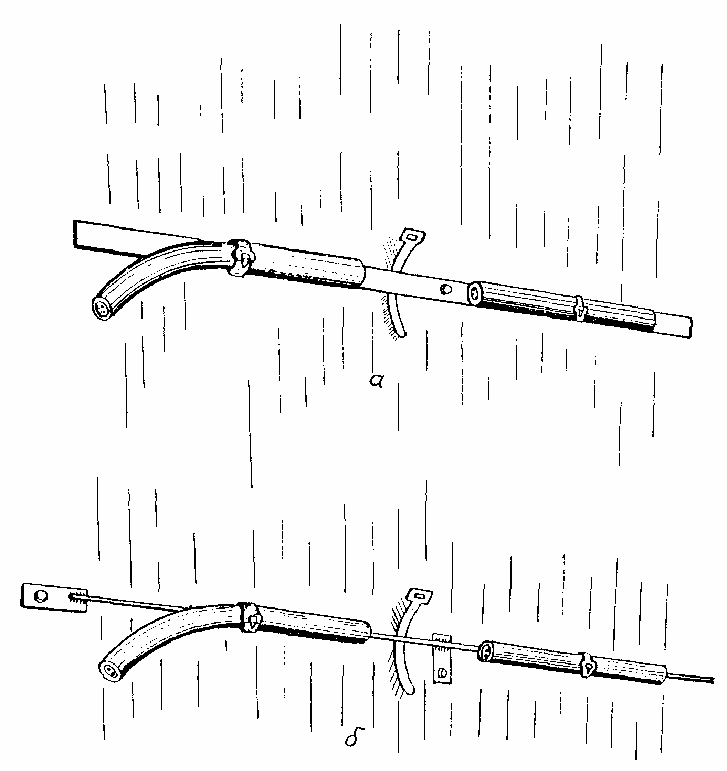 Рис. 52. Прокладка кабеля по основанияма - по стальной полосе; б - по стальной проволоке (катанке)7.9. Крепление полос к основанию производится дюбелями-гвоздями с помощью строительно-монтажного пистолета или дюбелями-гвоздями ручной забивки. Возможно также применение пластмассовых дюбелей.К металлическим основаниям, конструкциям и закладным деталям полосы привариваются.7.10. В качестве несущей проволоки может применяться горячекатаная оцинкованная или окрашенная проволока (катанка) диаметром 5 - 8 мм, закрепляемая к основанию по всей длине трассы.Крепление концов проволоки к основанию выполняется с помощью концевых анкерных пластинок размерами 20100 мм (толщиной 2 мм), к которым проволока приваривается при заготовке.Помимо концевых креплений, проволока должна крепиться к основанию в промежуточных точках с помощью таких же пластин, приваренных к проволоке при заготовке, либо пластин-накладок или скоб, прижимающих проволоку к основанию.Анкерные и промежуточные пластины должны иметь защитное покрытие.Крепление пластин выполняется дюбелями-гвоздями с помощью строительно-монтажного пистолета или дюбелями-гвоздями ручной забивки.Возможно применение пластмассовых дюбелей, для чего пластины заготавливаются с соответствующими отверстиями.К металлическим основаниям, конструкциям и закладным деталям проволока крепится сваркой.На одной несущей полосе или проволоке может быть закреплено несколько проводов или кабелей.7.11. Крепление проводов или кабелей к полосе, проволоке должно выполняться полосками с пряжками или перфорированной лентой К226 с кнопками К227.7.12. Стальная проволока (струна) при креплении проводов и кабелей на ней должна натягиваться и закрепляться вплотную к основанию.Для натягивания струны необходимо применять натяжное устройство лебедочного типа. Кроме того, струна должна закрепляться к основанию с помощью угловых (на поворотах трассы) и промежуточных креплений. На концах струны закрепляются с помощью натяжных устройств или без них (с помощью концевой петли).7.13. Концевое крепление струн на спусках и ответвлениях необходимо совмещать с промежуточным креплением магистральной струны, ответвительной коробки и, с другой стороны, с креплением выключателя, розетки, аппарата и т.д.7.14. При диаметре струн до 3 мм длине участков проводки до 20 м и сечении проводов и кабелей 2,5 - 4 мм концевые петли струн и натяжные устройства допускается закреплять непосредственно на одном дюбеле-гвозде, забиваемом строительно-монтажным пистолетом, или дюбеле-гвозде ручной забивки (не для кирпичных оснований), либо на пластмассовом дюбеле, выступающем из основания на 5 мм (не считая высоты шляпки или головки) для закрепления концевой петли или 10 мм для закрепления натяжного устройства.В остальных случаях при применении натяжных устройств концевые крепления струн должны выполняться в виде анкерных пластинок с отверстиями, закрепляемых на основании двумя дюбелями. На оштукатуренных кирпичных основаниях для крепления пластинок следует применять пластмассовые дюбеля.Промежуточные крепления струны без натяжного устройства должны выполняться обертыванием ее вокруг выступающей из основания головки дюбеля-гвоздя или пластмассового дюбеля, а с натяжным устройством с помощью скобок либо привязкой струны проволокой к головке выступающего из основания дюбеля или шурупа.7.15. Крепление проводов и кабелей к струне должно производиться лентой К226 с кнопкой К227 при расстоянии между точками крепления 500 мм.7.16. Максимально допустимое количество проводов и кабелей в пакете, закрепленном на одной струне, определяется по механической прочности струны (см. приложение 3).7.17. Непосредственно на струне диаметром не менее 3 мм, закрепленной к потолку, может быть подвешена осветительная арматура массой до 20 Н.7.18. Ответвительные коробки могут быть закреплены как на струне, так и на основании.7.19. Струну при прокладке электропроводок по перекрытиям с ребристыми плитами необходимо закреплять на концах с помощью пластинок-клиньев с ушками (отверстиями), забиваемых в щели между ребрами плит. Промежуточные крепления струны в этом случае могут выполняться с помощью крючков, забиваемых в щели между плитами, либо скоб или пластинок, закрепляемых на дюбелях (рис. 53).7.20. Последовательность операций по монтажу электропроводок по основаниям приведена в табл. 9.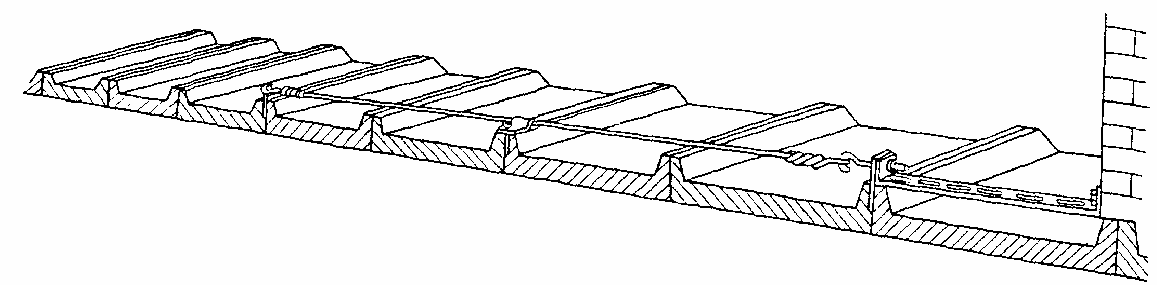 Рис. 53. Прокладка струны по перекрытию из ребристых плитТаблица 9Монтаж проводов и кабелей непосредственно по основаниям8. ЭЛЕКТРОПРОВОДКИ НА ИЗОЛЯТОРАХ8.1. Электропроводки на изоляторах применяются в редких случаях, преимущественно в производственных и складских помещениях (в том числе в животноводческих комплексах), для прокладки по стенам, потолкам и нижнему поясу ферм.8.2. На изоляторах прокладывают провода с алюминиевыми жилами сечением не менее 2,5 мм2 и с медными - не менее 1,5 мм2.8.3. Электропроводки на изоляторах ТФ выполняются изолированными незащищенными проводами. Изоляторы должны быть закреплены на штырях - шпильках или на специальных конструкциях: металлических траверсах, снабженных крепежными элементами, предназначенными для крепления с универсальной стойкой К120.На железобетонных фермах стойки К120 должны закрепляться шпильками К122 и К123, а при установке на металлических фермах монтироваться на основании К127 (рис. 54).8.4. Конструкции, устанавливаемые на стенах, должны закрепляться к закладным деталям с помощью болтов или сваркой, пристрелкой и на распорных дюбелях.8.5. Крепление проводов на изоляторах должно производиться привязкой вязальной проволокой.8.6. Ответвления должны выполняться вблизи изоляторов с помощью ответвительных сжимов У731М, У733М, У734М, У739М, У859М, У870М - У872М в пластмассовом корпусе.8.7. Расстояния между осями параллельно проложенных на изоляторах незащищенных проводов должны быть не менее:70 мм при сечении проводов до 25 мм2;100 мм при сечении проводов до 35 - 50 мм2;150 мм при сечении проводов более 50 мм2.8.8. При пересечениях незащищенных проводов должны соблюдаться указанные наименьшие расстояния. Если эти расстояния мене указанных для наибольшего сечения пересекающихся линий, то на одну из них должен быть надет и закреплен во избежание перемещения отрезок неразрезанной изоляционной трубки, либо провода одной из линий должны прокладываться в месте пересечения в изоляционных трубах, закладываемых в борозды (скрыто).При пересечениях незащищенных проводов с защищенными указанные меры защиты должны выполняться при расстояниях между проводами в свету менее 10 мм.8.9. При переходе проводов с одной поверхности на другую (на углах) изоляторы должны устанавливаться на расстоянии от смежных стен, равном 1,5 - 2-кратной высоте изолятора. На таком же расстоянии от проходов через стены должны устанавливаться концевые изоляторы.8.10. Проходы проводов через стены должны быть выполнены в неразрезанных изоляционных трубках.8.11. Проход проводов через перекрытия должен выполняться в трубах или проемах. Допускается применение для этой цели изоляционных труб, проложенных в стене (в борозде, под штукатуркой).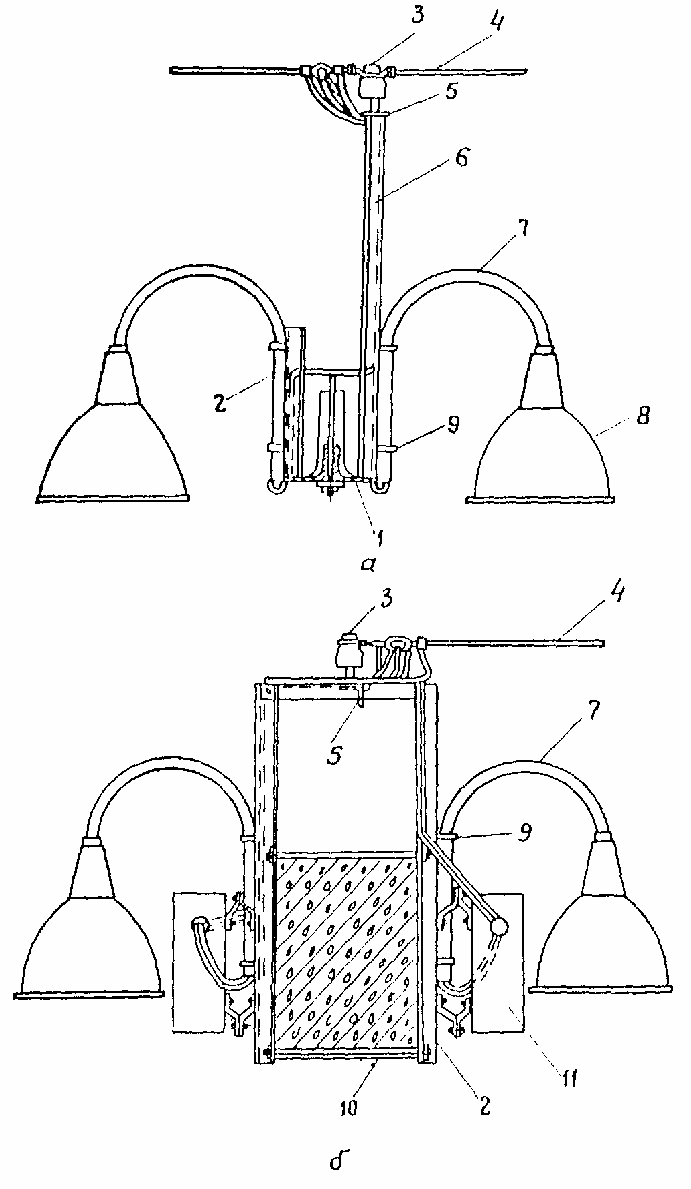 Рис. 54. Электропроводки на изолятораха - на металлических фермах; б - на железобетонных балках;1 - основание закрепа К127; 2 - стойка К121; 3 - изолятор; 4 - провода; 5 - траверса; 6 - стойка универсальная К120; 7 - кронштейн К986; 8 - светильник; 9 - хомутик С437; 10 - шпилька К123; 11 - пускорегулирующий аппаратТаблица 10Монтаж электропроводок на изоляторах8.12. Изоляционные трубы в проходах и обходах должны быть цельными (без разрыва) и заподлицо с наружными краями втулок и воронок.8.13. Последовательность операций по монтажу электропроводок на изоляторах приведена в табл. 10.9. ЗАЗЕМЛЕНИЕ9.1. К элементам открытых беструбных электропроводок, подлежащим заземлению или занулению, относятся:а) металлические кабельные конструкции, металлические кабельные соединительные муфты;б) металлические оболочки и броня кабелей, металлические оболочки проводов;в) стальные лотки и короба, тросы и стальные полосы (или катанка), на которых укреплены кабели и провода (кроме тросов и полос, по которым проложены кабели с заземленной или зануленной металлической оболочкой или броней), другие металлические конструкции, связанные с устройством электропроводок.9.2. Заземление выполняется согласно ПУЭ (глава 1.7.), СНиП (глава III-33-76, раздел 11), "Инструкции по устройству сетей заземления и зануления в электроустановках" СН 102-76.9.3. Не требуется преднамеренно заземлять или занулять металлические скобы, закрепы, отрезки труб в проходах через стены и перекрытия, съемные крышки коробов и другие отдельные детали электропроводок сечением в свету до 100 см2, случайное прикосновение к которым невозможно или крайне затруднено.9.4. Заземление (зануление) троса тросовых проводов APT и АВТ осуществляется в металлических ответвительных коробках соединением с нулевым или заземляющим проводником.9.5. Несущие тросы (или катанка) должны заземляться (зануляться) не менее чем в двух точках на концах линии следующими способами:а) на линиях с нулевым проводом - присоединением несущего троса (или катанки) к этому проводу. При использовании металлических ответвительных коробок присоединение троса к нулевому проводу выполняется в крайних ответвительных коробках, а при прокладке проводов на подвесках и клипах присоединение выполняется с помощью ответвительных сжимов в пластмассовом корпусе снаружи у крайних ответвительных коробок линий;б) на линиях с изолированной нейтралью - присоединением несущего троса к круглой или плоской шине, соединенной с контуром заземления, с помощью свободного конца концевой петли несущего троса (или катанки), оставляемого при заготовке тросовой линии.Если несущий элемент выполнен из стальной проволоки, то удлиненный свободный конец петли приваривается непосредственно к шине, а если он выполнен из стального каната, то на конец каната предварительно наваривается флажковый наконечник из листовой стали размерами 25301,6 мм.Допускается выполнять заземление несущего троса с помощью гибкой перемычки: стального троса того же диаметра; соединение перемычки с несущим тросом выполняется на концах линии с помощью ответвительного сжима.9.6. Прочие металлические элементы тросовых проводок: вертикальный подвесы несущего троса и светильников, анкерные устройства, натяжные муфты, детали для крепления ответвительных коробок, закрепляемые к заземленному несущему тросу, отдельного заземления не требуют.9.7. Несущие струны электропроводок заземляются аналогично заземлению (занулению) тросовых проводок.9.8. Смонтированная магистраль из коробов и лотков должна представлять собой непрерывную электрическую цепь. Магистрали из лотков и коробов должны быть присоединены к контуру защитного заземления не менее чем в двух удаленных друг от друга местах (на концах линий) стальной полосой сечением не менее 24 мм2 (толщиной 3 мм) или стальной проволокой диаметром не менее 5 мм2. Каждое ответвление должно быть дополнительно заземлено в конце трассы ответвления.9.9. Заземление (зануление) коробов КЛ выполняется путем присоединения их к нулевому проводу внутри короба (к нулевому зажиму короба) не менее чем в двух секциях на концах линии коробов.9.10. Стальные полосы (ленты) и катанка, применяемые для электропроводок по основаниям, должны заземляться в начале и в конце линии отрезками полос (или катанки) того же сечения с помощью сварки.10. ПРОВЕРКИ, ИСПЫТАНИЯ, КОНТРОЛЬ КАЧЕСТВА И СДАЧА РАБОТ10.1. Провода и кабели должны иметь маркировку с помощью бирок в соответствии с кабельным журналом.Маркировка линий осветительных проводок должна выполняться у групповых щитков освещения.Бирки должны быть закреплены с помощью ленты К226, скрепляемой кнопкой К227, а также проволоки, имеющей защитное покрытие.10.2. После установки конструкций, лотков, коробов и т.д. и выполнения их заземления необходимо визуально проверить целостность защитного покрытия и при необходимости восстановить его.10.3. До включения полностью смонтированных электропроводок и предъявления их к сдаче должны быть произведены:а) проверка соответствия выполненных работ проекту (с отметкой в проектной документации об изменениях и дополнениях) и ПУЭ;ПРИЛОЖЕНИЕ 1Механизмы и приспособления, применяемые при заготовке открытых электропроводок в МЭЗПРИЛОЖЕНИЕ 2Механизмы и приспособления для подъема и работы на высотеПРИЛОЖЕНИЕ 3Технические данные несущих тросовПРИЛОЖЕНИЕ 4Действующие инструктивные документы по электромонтажной технологииСОДЕРЖАНИЕ1. Общие положения	12. Рабочая документация	23. Организация и производство работ	34. Электропроводки на лотках	45. Электропроводки в коробах	246. Тросовые электропроводки	357. Электропроводки, прокладываемые непосредственно по основаниям	448. Электропроводки на изоляторах	509. Заземление	5210. Проверки, испытания, контроль качества и сдача работ	53Приложения	54Утверждена 
Минмонтажспецстроем СССР 29 августа 1984 г.Министерство монтажных и специальных строительных работ СССРВедомственные строительные нормыИнструкция по заготовке и монтажу открытых беструбных электропроводокВзаменВнесены 
ВНИИПроектэлектромонтажомУтверждены 
Минмонтажспецстроем СССР 
29 августа 1984 г.Срок введения в действиес 1 июля 1985 г.ХарактеристикаНаименьший радиус внутренней кривой изгибаКабельСиловой с резиновой изоляцией в металлической, пластмассовой или резиновой оболочке10d1ПроводС пластмассовой изоляцией (кроме ПВЗ)10dПроводС резиновой изоляцией в металлической оплетке или оболочке и без оплетки или оболочки6dПроводС медной гибкой жилой и пластмассовой изоляцией5d№п/пСпособ прокладкиКоэффициент использованияКи > 0,7Коэффициент использованияКи > 0,7Коэффициент использованияКи  0,7Коэффициент использованияКи  0,7количество проводов и (или) кабелейкоэффициент сниженияКснколичество проводов и (или) кабелейкоэффициент сниженияКсн1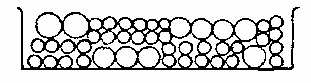 До 30,80до 61,004 - 60,707 - 80,907 - 90,609 - 110,8512 - 150,7016 - 200,6521 и более0,602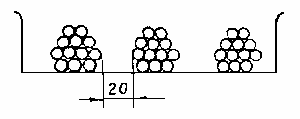 До 30,80до 61,004 - 60,707 - 80,907 - 90,609 - 110,8512 - 150,7016 - 200,6521 и более0,603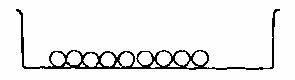 До 21,00Введение коэффициентов снижения не требуется3 - 40,855 - 80,809 - 150,7016 и более способ прокладки не рекомендуется0,654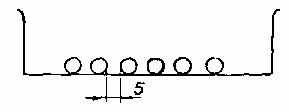 Введение коэффициентов снижения не требуетсяВведение коэффициентов снижения не требуется.Способ прокладки не рекомендуется5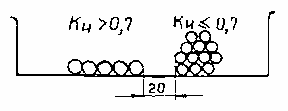 Однослойная прокладка см. поз. 3.Многослойная прокладка или пучками см. поз. 1 или 26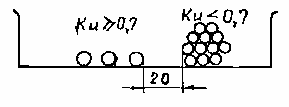 Однослойная прокладка см. поз. 4Многослойная прокладка или пучками см. поз 1 или 2Наименование операцииСодержание работПрименяемые электромонтажные изделияПрименяемые электромонтажные изделияПрименяемые инструменты, механизмы и приспособленияПримечаниянаименованиеиндексПервый этап работПервый этап работПервый этап работПервый этап работПервый этап работПервый этап работСборка укрупненных блоковСборка блоков из прямых, угловых, тройниковых и крестовых секций. Маркировка блоков в соответствии с указаниями ППРОперации выполняются в МЭЗЗаготовка проводов и кабелейМерная резка проводов и кабелей. Снятие изоляции с проводов и кабелей. Скручивание, подрезка, сварка и контроль правильности соединения жил проводов до 6 мм, изолирование мест соединений и установка ответвительных сжимовСжим ответвительныйУ731М, У733М, У734М, У739М, У859М, У870М - У872ММеханизм мерной резки; механизм снятия изоляции; сварочный аппарат; пробник для прозвонкиТо жеЗаготовка пучков проводов, прозвонка и маркировкаЗаготовка пучков проводов.Бирка маркировочнаяУ134, У153, У136Пробник для прозвонкиОперации выполняются в МЭЗПрозвонка и маркировка жил многожильных проводов и кабелей.ОконцевательА671, У541Маркировка проводов, кабелей и пучков проводов и кабелейТрубка ХВТБухтованиеБухтование проводов, кабелей и пучков проводов и кабелей на вертушке; маркировка бухт и укладка их в контейнерыПолоскаК404, К405Вертушка; контейнерТо жеПряжкаК407Полоска-пряжкаК395 - К398Лента монтажная с кнопкойК226, К227БиркаУ134, У153, У136Разбивка трассНанесение краской на строительные элементы отметок мест установки опорных конструкцийОперации выполняются на трассеПодготовка трасс к прокладке лотковПробивка отверстий, гнезд, проемов, не выполненных в процессе строительства. Установка опорных конструкцийПластмассовый дюбельДюбель-гвоздьПерфоратор, электросверлилка, ключ К1156То жеДоставка укрупненных блоков и отдельных секций лотков и заготовок проводов и кабелейДоставка в монтажную зону контейнеров с укрупненными блоками кассет, барабанов или бухт с проводами и кабелями. Развозка или разноска по трассе к месту их прокладкиАвтомобиль-самопогрузчик, контейнер, вертушкаОперации выполняются на трассеВторой этап работВторой этап работВторой этап работВторой этап работВторой этап работВторой этап работУстановка опорных конструкций на проектной высотеУстановка и закрепление кабельных стоек на железобетонных колоннах и фермах с применением обхватывающих конструкцийОбхватывающие конструкции Подъемные устройства для работы на высотеСварочный аппаратПри заготовке в МЭЗ конструкций из монтажных профилей или блоков из кабельных стоек и полок (или монтажных профилей)ПолухомутШпилькиК122, К123Кабельные стойкиК1150 - К1154Установка и закрепление кабельных стоек на железобетонных колоннах, стенах и под перекрытиями пристрелкой с помощью скобы дюбелямиКабельные стоикиК1150 - К1154 СкобаK1157Профиль монтажный перфорированныйК235, К238Дюбель-гвоздьДюбель-винтПластмассовый дюбельУ656, У658, У678, У661, У663Поршневой монтажный пистолет ПЦ52-1.Электрические и пневматические сверлилки с применением твердосплавного инструмента.Набор инструментов электромонтажника НЭ.Набор гаечных ключейЗакрепление кабельных стоек к металлоконструкциям с помощью скобы сваркойКабельные стойкиК1150 - К1154Сварочный аппаратСкобаК1157Установка опорных конструкций на полуУстановка стоекСтойкаРамаРис. 18Установка тросовых растяжекУстановка и закрепление тросовых растяжек с помощью обхватывающих конструкцийМуфта натяжная К798Установка тросовых растяжек производится в случае невозможности установки кабельных стоек. Расстояние между опорными конструкциями не должно превышать 2 мЗажим тросовыйК676Установка кабельных полокУстановка и закрепление полок к кабельным стойкамПолкиК1160 - К1163Ключ К1156В случае раздельной доставки на монтаж (рис. 24)Установка лотков на опорных конструкцияхПоднятие двух секций или блоков (несколько соединяемых секции) на опорные конструкцииЛотки перфорированные сварныеНЛ, НЛ5-П2 НЛ10-П2, НЛ20-П2, НЛ40-П2Подъемные устройства для работы на высотеСоединение смежных секций и блоков между собойБолты, винтыНабор инструментов электромонтажника НЭ, ИН-15Набор гаечных ключейЛотки угловыеНЛ-У45, НЛ-У95Рис. 8Соединители переходныеНЛ-СПРис. 10Соединители шарнирныеНЛ-СШРис. 9Закрепление лотков к опорным конструкциямПрижимНЛ-ПРОперации повторить с последующими блокамиУстановка разделительной перегородки (уголок, лист) на сварных лоткахУголок (лист)К236Для разделения потоков проводов или кабелей, совместная прокладка которых не допускаетсяПроверка непрерывности цепи заземленияОперация выполняется организациямиПрокладка проводов и кабелейПрокладка проводов и кабелей:1. С помощью комплекта механизмов и приспособлений (рис. 25):а) установить релейные и угловые роликиКомплект механизмов и приспособлений типа КПП; линейные ролики РЛУ; угловые ролики; проволочный чулок; зажим; тяговый механизмРабота производится согласно инструкции по эксплуатации приспособленийб) соединить концы кабелей (проводов) с канатом тягового механизма с помощью проволочного чулка;в) направить кабели с барабанов в группирующее устройство;г) раскатать кабели по роликам с помощью тягового механизма;д) переложить кабель (провод) с роликов на лоток;е) выправить кабель (провод)2. С помощью лебедки и раскатанных роликов различных конструкцийЛебедка монтажная ЛМ-1М, ЛМ-3,2; ролики ПС-50; раскаточные устройстваЗакрепление проводов и кабелейЗакрепление к лоткам проводов, кабелей, пучков проводов и кабелей с соблюдением необходимых расстоянийПерфорированная лентаК226Рис. 22КнопкаК227ПолоскиК404, К405ПряжкаК407Полоски-пряжкиК395 - К398Скоба однолапковаяК252 - К254Скоба двухлапковаяК732 - К740,К142 - К145,К146п - К148пСпособ прокладкиКоэффициент снижения электрической нагрузкиКоличествоКоличествоодножильных проводов и кабелеймногожильных проводов и кабелейМногослойно и пучками1,0-До 40,8525 - 60,753 - 97 - 90,7010 - 1110 - 110,6512 - 1412 - 140,615 - 1815 - 18Способ прокладкиКоэффициент снижения электрической нагрузкиКоличество одножильных и многожильных проводов и кабелейОднослойно0,672 - 40,605Сечение короба, ммДопустимая нагрузка от проводов и кабелей, кН/м60700,07100500,101501000,252001000,30Наименование операцииНаименование операцииСодержание работПрименяемые электромонтажные изделияПрименяемые электромонтажные изделияПрименяемые электромонтажные изделияПрименяемые электромонтажные изделияПрименяемые инструменты, механизмы в приспособленияПримечаниянаименованиенаименованиеиндексиндексПервый этап работПервый этап работПервый этап работПервый этап работПервый этап работПервый этап работПервый этап работПервый этап работПервый этап работСборка укрупненных блоковСборка блоков из прямых, угловых, тройниковых и крестообразных секций. Маркировка блоков в соответствии с указаниями ППРСборка блоков из прямых, угловых, тройниковых и крестообразных секций. Маркировка блоков в соответствии с указаниями ППРСборка блоков из прямых, угловых, тройниковых и крестообразных секций. Маркировка блоков в соответствии с указаниями ППРОперации выполняются в МЭЗЗаготовка проводов и кабелейМерная резка проводов и кабелей. Снятие изоляции с проводов и кабелей. Скручивание, подрезка, сварка и контроль правильности соединения жил проводов до 6 мм2, изолирование мест соединений и установка ответвительных сжимовМерная резка проводов и кабелей. Снятие изоляции с проводов и кабелей. Скручивание, подрезка, сварка и контроль правильности соединения жил проводов до 6 мм2, изолирование мест соединений и установка ответвительных сжимовМерная резка проводов и кабелей. Снятие изоляции с проводов и кабелей. Скручивание, подрезка, сварка и контроль правильности соединения жил проводов до 6 мм2, изолирование мест соединений и установка ответвительных сжимовСжим ответвительныйСжим ответвительныйУ731М, У733М, У734М, У739М, У859М, У870М - У872ММеханизм мерной резки, механизм для снятия изоляции; сварочный аппарат; пробник для прозвонкиТо жеЗаготовка пучков проводов, прозвонка и маркировкаЗаготовка пучков проводов. Прозвонка и маркировка жил многожильных проводов и кабелейЗаготовка пучков проводов. Прозвонка и маркировка жил многожильных проводов и кабелейЗаготовка пучков проводов. Прозвонка и маркировка жил многожильных проводов и кабелейБирка маркировочнаяБирка маркировочнаяУ134, У153, У136Операции выполняются в МЭЗОконцевательОконцевательА671, У541Маркировка жил проводов, кабелей и пучков проводов и кабелейМаркировка жил проводов, кабелей и пучков проводов и кабелейМаркировка жил проводов, кабелей и пучков проводов и кабелейТрубка ХВТТрубка ХВТБухтованиеБухтование проводов, кабелей и пучков проводов на вертушке, маркировка бухт и укладка их в контейнерыБухтование проводов, кабелей и пучков проводов на вертушке, маркировка бухт и укладка их в контейнерыБухтование проводов, кабелей и пучков проводов на вертушке, маркировка бухт и укладка их в контейнерыПолоскаПолоскаК404, К405Вертушка, контейнерТо жеПряжкаПряжкаК407Полоска-пряжкаПолоска-пряжкаК395 - К398Лента с монтажной кнопкойЛента с монтажной кнопкойК226, К227БиркаБиркаУ134, У153, У136Разбивка трассНанесение краской на строительных элементах отметок мест установки опорных конструкцийНанесение краской на строительных элементах отметок мест установки опорных конструкцийНанесение краской на строительных элементах отметок мест установки опорных конструкцийОперации выполняются на трассеПодготовка трасс к прокладке коробовПробивка отверстий, гнезд, проемов, не выполненных в процессе строительства. Установка опорных конструкцийПробивка отверстий, гнезд, проемов, не выполненных в процессе строительства. Установка опорных конструкцийПробивка отверстий, гнезд, проемов, не выполненных в процессе строительства. Установка опорных конструкцийДюбель пластмассовый Дюбель пластмассовый У656, У658, У661, У678, У663Перфоратор; электросверлилка; ключ К1156То жеДюбель-гвоздьДюбель-гвоздьДоставка укрупненных блоков и отдельных секций коробов и заготовок проводов и кабелейДоставка в монтажную зону контейнеров с укрупненными блоками, кассет, барабанов или бухт с проводами и кабелями. Развозка или разноска по трассе к месту их прокладкиДоставка в монтажную зону контейнеров с укрупненными блоками, кассет, барабанов или бухт с проводами и кабелями. Развозка или разноска по трассе к месту их прокладкиДоставка в монтажную зону контейнеров с укрупненными блоками, кассет, барабанов или бухт с проводами и кабелями. Развозка или разноска по трассе к месту их прокладкиАвтомобиль-самопогрузчик; контейнер; вертушкаОперации выполняются на трассеВторой этап работВторой этап работВторой этап работВторой этап работВторой этап работВторой этап работВторой этап работВторой этап работВторой этап работУстановка опорных конструкций на проектной отметке: на железобетонных фермахУстановка и закрепление кабельных стоек (на железобетонных фермах) с помощью обхватывающих конструкцийУстановка и закрепление кабельных стоек (на железобетонных фермах) с помощью обхватывающих конструкцийУстановка и закрепление кабельных стоек (на железобетонных фермах) с помощью обхватывающих конструкцийПолухомутПолухомутПодъемные устройства для работы на высотеПри заготовке в МЭЗ конструкций из монтажных профилей или блоков из кабельных стоек и полок (или монтажных профилей)Обхватывающие конструкцииОбхватывающие конструкцииШпилькиШпилькиК122, К123Кабельные стойкиКабельные стойкиК1150 - К1154на железобетонных колоннахУстановка и закрепление кабельных стоек:а) с помощью обхватывающих конструкцийУстановка и закрепление кабельных стоек:а) с помощью обхватывающих конструкцийУстановка и закрепление кабельных стоек:а) с помощью обхватывающих конструкцийПолухомутПолухомутОбхватывающие конструкцииОбхватывающие конструкцииШпилькиШпилькиК122, К123Кабельные стойкиКабельные стойкиК1150 - К1154б) дюбелямиб) дюбелямиб) дюбелямиКабельные стойкиКабельные стойкиК1150 - К1154СкобаСкобаК1157Дюбель-гвоздьДюбель-винтДюбель-гвоздьДюбель-винтПоршневой монтажный пистолет П1152-1Дюбель - пластмассовыйДюбель - пластмассовыйУ656, У658, У661, У678, У663Электрические и пневматические сверлилки с применением твердосплавного инструмента; набор инструментов НЭна металлоконструкцияхУстановка и закрепление кабельных стоек с помощью сваркиУстановка и закрепление кабельных стоек с помощью сваркиУстановка и закрепление кабельных стоек с помощью сваркиКабельные стойкиКабельные стойкиК1150 - К1154Сварочный аппаратСкобаСкобаК1157Подвеска коробов на тросах между колоннами или фермами с помощью обхватывающих конструкцийПодвеска коробов на тросах между колоннами или фермами с помощью обхватывающих конструкцийПодвеска коробов на тросах между колоннами или фермами с помощью обхватывающих конструкцийМуфта натяжнаяМуфта натяжнаяК798, К804Расстояния между опорными конструкциями не более 3 мЗажимЗажимК296Зажим тросовыйЗажим тросовыйК676Установка опорных конструкций на полуУстановка комплектных стоек с помощью анкерных болтовУстановка комплектных стоек с помощью анкерных болтовУстановка комплектных стоек с помощью анкерных болтовУстановка кабельных полокУстановка и закрепление полок к кабельным стойкамУстановка и закрепление полок к кабельным стойкамУстановка и закрепление полок к кабельным стойкамПолкиКлючПолкиКлючК1160 - К1163К1156В случае раздельной доставки на монтажУстановка коробов на опорных конструкцияхПоднятие двух секций на опорные конструкцииПоднятие двух секций на опорные конструкцииПоднятие двух секций на опорные конструкцииКоробаКоробаУ1079 - У1089,У1090 - У1098Подъемные механизмы для работы на высоте. Набор инструментов НЭСоединение смежных секций или блоков между собойСоединение смежных секций или блоков между собойСоединение смежных секций или блоков между собойСоединительСоединительНабор гаечных ключейЗакрепление коробов к опорным конструкциямЗакрепление коробов к опорным конструкциямЗакрепление коробов к опорным конструкциямСкобаСкобаУ1078, У1059Операции повторить с последующими блокамиОперации повторить с последующими блокамиОперации повторить с последующими блокамиПрокладка проводов и кабелейРазмотка проводов и кабелей с инвентарных барабановРазмотка проводов и кабелей с инвентарных барабановРазмотка проводов и кабелей с инвентарных барабановВертушкаУкладка проводов и кабелей в коробУкладка проводов и кабелей в коробУкладка проводов и кабелей в коробПодсоединение проводов и кабелей к электроприемникамПодсоединение проводов и кабелей к электроприемникамПодсоединение проводов и кабелей к электроприемникамНаименование операцииСодержание работПрименяемые электромонтажные изделияПрименяемые электромонтажные изделияПрименяемые инструменты, механизмы и приспособленияПримечаниянаименованиеиндексПервый этап работПервый этап работПервый этап работПервый этап работПервый этап работПервый этап работЗаготовка проволокиРазмотка проволоки с бухт на размоточном столе, мерная резка, правка, очистка и покраска, сматывание обработанной проволокиВертушкаОперации выполняются в МЭЗЗаготовка проводовМерная резка проводов и кабелей, снятие изоляции, скручивание, сварка, контроль правильности соединения жил проводовСжим ответвительныйУ731М, У733М, У734М, У739М, У859М, У870М - У872МТянущее устройство; механизм мерной резки; стол-верстак; сварочный аппарат; пробник для прозвонкиТо жеСборка тросовых линийНатяжка проволоки, закрепление на ней проводов или кабелей с прокладкой между незащищенными проводами и кабелями и проволокой изоляции толщиной не менее 0,3 мм; установка ответвительных коробок, светильников1, присоединение их к линии и изоляция места соединения, присоединение концов проволоки к заземляющим проводникам. Прозвонка и замер сопротивления изоляцииКоробка ответвительнаяУ257, У245, У246, У230, У231, У409, КОР-73Операции выполняются в МЭЗЗажим с коушемГильза ГАОЛента с кнопкойК226, К227Мегомметр;ПолоскаК404, К405пробник дляПряжкаК407прозвонки;Полоска-пряжкаК395 - К398стол-верстакПодвесК354Бухтование линийСматывание тросовых линий в бухтыВертушкаРазбивка трассНанесение краской на строительные элементы отметок мест установки анкеров для концевых креплений троса, вертикальных подвесок и т.п.Операции выполняются на трассеПодготовка трассы к прокладке тросовых проводокПробивка проемов, отверстий и гнезд, не выполненных в процессе строительства. Установка анкеров (проходных анкеров) для концевых креплений троса, конструкций для крепления подвесок и их закреплениеАнкер проходнойК809БПерфоратор; электросверлилка; сварочный аппаратОперации выполняются на трассеАнкерК675СерьгаК1016Дюбель пластмассовыйУ663Доставка тросовых заготовок на трассуДоставка в монтажную зону вертушек-кассет, барабанов или бухт. Разноска заготовок по трассе к месту их прокладки. Раскатка заготовленных комплектов линий по трассеАвтомобиль-самопогрузчик; контейнер; вертушкаТо жеВторой этап работВторой этап работВторой этап работВторой этап работВторой этап работВторой этап работУстановка закладных деталейЗамоноличивание закладных деталей или приварка к арматуреСварочный аппаратУстановка замоноличиваемых закладных деталей должна предусматриваться строительной частью проекта и выполняться строительными организациямиУстановка концевых креплений троса, промежуточных подвесов и растяжекУстановка концевого крепления:а) к колоннеОбхватывающая конструкцияПодъемные устройства для работы на высотеМуфта натяжнаяК804б) к кирпичной стенеАнкер проходнойК809Электрические и пневматические сверлилки твердосплавного инструмента. Сварочный аппарат. Набор инструментов НКИ-3Допускается приварка анкеров к обхватывающим конструкциямМуфта натяжнаяК804в) к железобетонной перегородкеАнкерК675Муфта натяжнаяК804Болты сквозныеУстановка промежуточного крепления (подвеса):а) к железобетонной балкеЗакреп Муфта натяжнаяК798ЗажимК296б) к металлической фермеСерьгаК1016Зажим тросовыйК676Муфта натяжнаяК798Зажим К296Изделия УкрГЭМОбхватывающая конструкцияв) к железобетонной фермеОбхватывающая конструкцияИзделия УкрГЭММуфта натяжнаяК798ЗажимК296г) к монолитному перекрытиюАнкерК675Муфта натяжнаяК798ЗажимК296ДюбеляУ661д) к пустотному перекрытиюАнкерК675Муфта натяжнаяК798ЗажимК296е) к колоннеОбхватывающая конструкцияж) к сборным перекрытиямЗакладная детальСерьгаК1016Муфта натяжнаяК798ЗажимК296з) установить растяжки (устройство против раскачивания линий, подвешиваемых поперек ферм)См. установку концевых креплений троса, промежуточных подвесов и растяжекКрепление растяжек производится аналогично креплению промежуточных подвесов. Число растяжек должно быть определено проектом (п. 5.19 СНиП III-33-76)2Подготовка линии к подъемуРазмотка заготовленных комплектных линий по трассе. Закрепление (временное) линии на высоте 1,2 - 1,5 м (осмотр, выравнивание линии, проверка крепления кабеля к тросу, установка стекол светильника)2Проверить линии на световой эффект2АвтокранАвтомашина бортоваяПриспособление для закрепления тросовых линий на высоте 1,2 - 1,5 мПодъем линии на проектную высотуЗакрепление одного конца несущего троса в анкерном устройствеНатяжение (предварительное) несущего троса Закрепление (предварительное) троса на промежуточных подвесахЗажим тросовыйКоушК676Подъемный механизм для работы на высоте. Лебедка ручная для натяжения тросовых проводокНатяжение второго конца троса к натяжному устройству и его закреплениеНатяжение троса (окончательное) с помощью муфт.Установка на место промежуточных креплений и фиксирование ихНабор инструментов НКИ-3Установка устройства против раскачиванияУстановка растяжек, предусмотренных проектомУстановка осветительной арматурыЗакрепление светильников к фермам и присоединение их к линии2Присоединение линии к магистралиСжимы ответвительныеУ730М, У733М, У734М, У739МПри большой массе светильников установка их и натяжка троса производятся раздельноПрисоединение магистрали к осветительному щиткуНабор инструментов НКИ-3Проверка линииПрозвонка и замер величины сопротивления изоляции линииМегомметр на 1000 ВПроверка линии на световой эффектПробник для прозвонкиНаименование операцииСодержание работПрименяемые электромонтажные изделияПрименяемые электромонтажные изделияПрименяемые механизмы и приспособленияПримечаниянаименованиеиндексПервый этап работПервый этап работПервый этап работПервый этап работПервый этап работПервый этап работЗаготовка проводов и кабелейМерная резка проводов и кабелей. Снятие изоляции с проводов и кабелей. Скручивание, подрезка, сварка и контроль правильности соединения жил проводов до 6 мм2, изолирование мест соединений и установка ответвительных сжимовСжим ответвительныйУ731М, У733М, У734М, У739М, У859М, У870М - У872ММеханизм мерной резки; механизм снятия изоляции; сварочный аппарат; пробник для прозвонкиОперации выполняются в МЭЗЗаготовка пучков проводов, прозвонка и маркировкаЗаготовка пучков проводов. Прозвонка и маркировка многожильных проводов и кабелей. Маркировка проводов, кабелей и пучков проводов и кабелейБирка маркировочнаяУ134, У153, У136Пробник для прозвонкиТо жеОконцевательУ541, А671Трубка ПХВБухтованиеБухтование проводов, кабелей и пучков проводов. Маркировка бухт и укладка их в контейнерыПолоскиК404, К405Вертушка; контейнерОперации выполняются в МЭЗПряжкаК407Полоска-пряжкаK395 - K398Лента монтажная с кнопкойK226, К227Бирка маркировочнаяУ134, У153, У136Подготовка трассы (включая обеспечение изделиями для крепления мест их установки)Нанесение краской на строительные элементы осей мест крепления, пробивка отверстий и проемов, которые не были выполнены в процессе строительства, установка изделий для крепления (или их закладных элементов)Дюбель пластмассовыйУ656, У658, У661, У678, У663Перфоратор, электросверлилка; сварочный аппарат; строительно-монтажный пистолетОперации выполняются на трассеДюбель-гвоздьДюбель-винтМуфта натяжнаяK798, K804, К805Транспортировки проводов и кабелейДоставка в монтажную зону заготовленных проводов и кабелей, уложенных в контейнеры, и развозка их по трассеАвтомобиль-самопогрузчик; контейнер; вертушкаТо жеПодготовительные работы в монтажной зонеРаскатка доставленных проводов и кабелей на полу вдоль трассыВертушка-"-Второй этап работВторой этап работВторой этап работВторой этап работВторой этап работВторой этап работУстановка стальной полосы (ленты) или проволоки (катанки)Закрепление полосы (ленты) или катанки к основаниюДюбель-гвоздьСтроительно-монтажный пистолетОправка ОПКМ; ручные пробойники ПО-1 и ПО-2.Электрические и пневматические сверлилки и специальные сверла из твердых сплавов.Набор инструментов НЭКатанку перед закреплением выровнятьДюбель-винтДюбель пластмассовыйУ656, У658, У661, У678, У663Установка стальной проволоки (струны)Закрепление одного конца струны на основании.Установка и закрепление на другом конце трассы натяжного устройства.См. предыдущую операцию-"-Подъемные устройства для работы на высотеНатяжные устройства струн применяются на протяженных участкахНатяжение струны (предварительно).Закрепление промежуточных креплений.Разводной ключОкончательное натяжение струны с помощью натяжного устройстваУстановка отдельных крепленийПредварительное закрепление металлических скоб с зазором, обеспечивающим установку под них проводов или кабелейСкобы однолапковыеК252 - К254См. "Установка стальной полосы или проволоки"Крепление металлических скоб, полосок, пластмассовых скобок и закрепов производится дюбель-гвоздями (винтами) и дюбелями (с пластмассовой гильзой)Скобы двухлапковыеК146п - К148п,K142 - K145,K729 - K740Предварительное закрепление пластмассовых скобок с зазором, обеспечивающим установку под них проводов или кабелейСкобкиУ641, У642Закрепление металлических полосок (полосок-пряжек)ПолоскиК404, К405См. "Установка стальной полосы или проволоки"Полоски-пряжкиК395, К398Установка закрепов-пряжек (закрепов-кнопок):Закреп-пряжкаЛ112Набор инструментов НЭЗакреп-кнопкаЛ111а) зачистить основание в месте установки закрепаб) смазать основание и закреп клеемКлейБМК-5Кв) закрепить закреп к основаниюМонтаж проводов и кабелейВыравнивание провода или кабеля по всей длине трассы.ПолоскиК404, К405В случае необходимости подложить под провод и кабель эластичные изоляционные прокладкиПряжкаК407Полоски-пряжкиК395 - К398Закрепление провода или кабеля к основаниюПерфорированная лента с кнопкойК226, К227Укладка проводов или кабелей под скобы (скобки)Скобы однолапковыеК252 - К254Окончательное закрепление скобы (скобки)Скобы двухлапковыеК146п - К148п,К142 - К145,К729 - К740СкобкиУ641, У642Наименование операцииСодержание работПрименяемые электромонтажные изделияПрименяемые электромонтажные изделияПрименяемые механизмы и приспособленияПримечаниянаименованиеиндексПодготовительные работыПроверка комплектации монтируемых изделийУстановка опорных конструкцийЗакрепление траверсы с изоляторами:ТраверсыПодъемные устройства для работы на высотеа) на железобетонной фермеСтойка универсальнаяК120ШпилькиК122, К123б) на металлической фермеСтойка универсальнаяК120Набор инструментов электромонтажника НЭв) на стенахОснование закрепаДюбель-гвоздьЗакладные деталиДюбель-винтК127Набор гаечных ключейДюбель пластмассовыйУ661, У663Поршневой монтажный пистолет ПЦ52-1.Электрические и пневматические сверлилки с применением твердосплавного инструмента.Сварочный аппаратМонтаж магистральных проводовРазмотка бухты и правка проводаВертушкаЗакрепление провода на изоляторах в начале линийНабор инструментов НЭПоследовательное натяжение проводов и закрепление их на изоляторахВыполнение ответвления от магистральных проводовСжим ответвительныйУ731М, У733М,У734М, У739М,У859М, У870М,У871М, У872МНаименование изделияТипИзготовительНабор инструментов электромонтажникаНЭ(ТУ 36-1823-78)Горьковский завод электромонтажных инструментовНожницы секторные для перерезания кабеля и проводаНC-1, НС-2, НС-3(ТУ 36-1656-77)То жеПресс гидравлический ручной с электроприводомПГЭ-20(ТУ 36-1814-74)-"-Тележка роликовая ручная для транспортировки бухт проводов и других материаловТРР(ТУ 36-657-79)-"-Аппарат для сварки одножильных проводовВКЗ-1(ТУ 36-760-74)Московский опытный завод электромонтажной техникиЛебедка ручная для натяжения тросовых проводок(ТУ 36-1494-80)Лебедка монтажная для подъема и перемещения грузовЛМ-3,2Трест Проммонтажконструкция УССРКомплект механизмов для обработки проводов освещения:КМО-6Новокузнецкий опытный завод электромонтажных механизмова) размоточная вертушкаВСб) автомат мерной резки и снятия изоляцииАРСв) механизм закрутки колецЗКг) механизм скручивания и подрезки жил проводовСПд) установка для сварки жил проводовУСе) стол монтажныйСМКомплект механизмов для обработки проводов больших сечений:КМБ-4Новокузнецкий опытный завод электромонтажных механизмова) механизм для мерной резки проводовМРБб) механизм для снятия изоляции с проводовМСБСтроительно-монтажный пистолетПЦ52-1(ТУ 3-741-74)Тульский оружейный заводКлещи универсальныеКУ-1(ТУ 36-1017-69)Завод электромонтажных изделий (ЗЭМИ-10) УССРНаименование изделияТипИзготовительЛестница с площадкойЛ-312(ТУ 36-869-74)Новокузнецкий опытный завод электромонтажных механизмовЛестница-стремянкалсм(ТУ 36-730-77)Подъемник телескопический монтажный"Темп"(ТУ 36-1456-77)Подъемник телескопический гидравлическийПТГ-12Московский ремонтно-механический заводВышка телескопическая катучаяВТК-12Куйбышевский завод электромонтажных изделийПодмости выдвижные самоходныеПВС-12Трест Строймеханизация-1Подмости сборно-разборныеПСР-7(ТУ 36-2398-81)Новокузнецкий опытный завод электромонтажных механизмовПлощадки монтажныеПМ-800,ПМ-600(ТУ 36-1805-74)Специальная инвентарная площадка на тележке мостового кранаПМИзготавливаются в монтажных управленияхНаименование и типНоминальный наружный диаметр, ммСечение, мм2Расчетная масса 100 м, кгПредел прочности при растяжении, Н/мм2Канат стальной спиральный ЛК-О1  7 = 7 проволок (прядь 1 + 6)ГОСТ 3062-802,02,332,07Не менее 12002,02,752,392,43,583,112,84,533,943,05,584,853,46,745,863,78,117,054,09,58,254,311,09,564,612,6110,964,914,3312,465,216,1614,055,518,115,756,112,3119,46,726,9623,457,332,0527,868,038,0133,058,644,0138,21Канат стальной спиральный ТК1  19 = 19 проволок(прядь 1 + 6 + 12)ГОСТ 3063-802,02,422,08Не менее 12002,63,773,233,05,424,653,36,305,463,67,376,324,09,628,254,612,1510,455,015,012,95,618,1415,8Канат стальной спиральный ТК1  19 = 19 проволок(прядь 1 + 6 + 12)ГОСТ 3063-806,121,6818,6He менее 12006,125,4321,857,129,4825,37,633,8229,058,138,4633,08,643,437,25Канат (трос) стальной ЛК-О7  7 = 49 проволок с металлическим сердечником, прядь (1 + 6)ГОСТ 3066-801,81,5381,38Не менее 14001,981,8621,672,162,2151,992,342,6022,33Но менее 13002,523,012,702,793,73,323,064,443,98Не менее 12003,335,294,743,66,175,534,59,608,61Не менее 11005,413,8712,446,318,8616,917,224,6822,11Не менее 10008,131,1627,949,038,4734,509,946,5541,75Проволока круглая горячекатаная из низкоуглеродистой стали обыкновенного качестваГОСТ 2590-71*(сортамент)5,019,6315,4Не менее 4005,523,7618,66,028,2722,26,331,1724,57,038,4830,28,050,2739,5Проволока стальная, для воздушных линий связи (линейная)ГОСТ 1668-732,03,142,47Не менее 6502,54,903,853,07,105,554,012,609,86Наименование документаШифр, организация, утвердившая документИздательство или издающая организация, год изданияЭлектротехнические устройства.Правила производства и приемки работСНиП III-33-76*Госстрой СССРСтройиздат, 1982Правила устройства электроустановок-Энергоатомиздат 1985Инструкция по оформлению приемо-сдаточной документации по электромонтажным работамВСН 123-79ММСС СССРВНИИПЭМ, 1981Инструкция по прокладке кабелей напряжением до 110 кВСН 85-74Госстрой СССРСтройиздат, 1975Инструкция по устройству сетей заземления и зануления в электроустановкахСН 102-76Госстрой СССРСтройиздат, 1977Инструкция по применению пороховых инструментов при производстве монтажных и специальных строительных работВСН 410-80ММСС СССРЭнергоиздат, 1981Правила техники безопасности при электромонтажных и наладочных работахМЭиЭ СССР,ММСС СССР,02.06.72Энергия, 1973